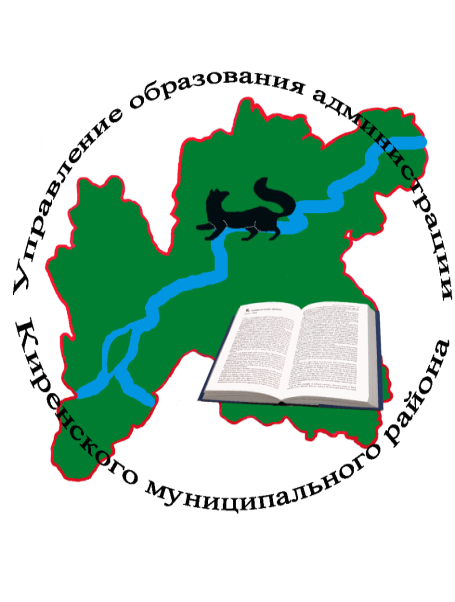 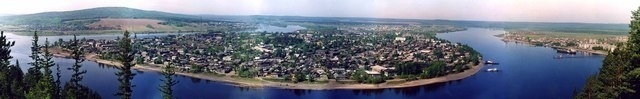 План  работы Управления образования администрации Киренского муниципального района на 2023-2024 учебный годКиренск, 2023 г. УтверждёнПриказом Управления образования администрации Киренского муниципального района от 21.06.2023 г. № _207_  План работы управления образования администрации Киренского муниципального района на 2023 – 2024 учебный годЦель деятельности системы образования Киренского района:    1. Организация предоставления общедоступного дошкольного, начального, основного, среднего общего и дополнительного образования, соответствующего современным потребностям общества и социально ответственной личности, стремящейся к духовному, нравственному, интеллектуальному и физическому совершенству.     2.  Создание условий для организации образовательного процесса с целью достижения качественных результатов деятельности, путем совершенствования процессов обучения и воспитания, их соответствия актуальным и перспективным потребностям личности, общества и государства.Основные  задачи:-- Поэтапное достижение целевых показателей Указа Президента Российской Федерации от 7 мая 2018 года № 204 в соответствии с параметрами региональной и муниципальной составляющей национальных проектов «Образование», «Цифровая экономика», «Демография» в рамках полномочий органов местного самоуправления.-- Развитие инфраструктуры образовательных организаций, в т.ч. через вхождение в федеральные и областные программы, в Рейтинг муниципальных образований Иркутской области по планируемых капитальным ремонтам и строительству. Создание универсальной безбарьерной среды для обучающихся с ОВЗ, детей-инвалидов.  -- Развитие системы дошкольного образования за счет повышение качества содержания и реализации образовательных программ, в том числе адаптированных и создания современных условий в учреждениях (развивающей предметно-пространственной среды, психолого-педагогических условий; условий, обеспечивающих здоровье и безопасность).-- Развитие внутришкольных механизмов управления качеством образования.-- Обеспечение объективности процедур оценки качества, в том числе за счет обеспечения контроля за соблюдением порядка/регламента их проведения. Организация работы с образовательными организациями с низкими результатами обучения и общеобразовательными организациями, функционирующими в неблагоприятных социальных условиях, в том числе оказание методической помощи. Выявление и организация трансляции лучших школьных управленческих и педагогических практик, направленных на профилактику учебной неуспешности.-- Организация работы, направленной на повышение качества управленческой деятельности, формирование профессиональных компетенций руководителей образовательных организаций. Развитие кадрового потенциала в образовательных организациях, привлечение молодых специалистов в рамках Года педагога и наставника.-- Внедрение организационных, методических, информационно-коммуникационных механизмов, обеспечивающих повышение функциональной грамотности обучающихся в общеобразовательных организациях.-- Обеспечение мероприятий по организации отдыха и оздоровления детей.-- Развитие системы поддержки детей и молодежи через реализацию индивидуальных образовательных маршрутов с учетом особенностей и образовательных потребностей конкретного обучающегося.-- Формирование и развитие у обучающихся интереса к профессиональной деятельности, том числе посредством участия в профориентационных проектах и конкурсах. Осуществление психолого-педагогической поддержки, консультационной помощи обучающимся в их профессиональной ориентации.-- Повышение уровня сформированности ценностных ориентаций обучающихся. Поддержка ученического самоуправления и обеспечение эффективного взаимодействия детских объединений с учреждениями общего, профессионального и дополнительного образования в целях содействия реализации и развития лидерского и творческого потенциала детей.-- Развитие системы раннего выявления и коррекции отклонений у детей путем совершенствования деятельности психолого- медико-педагогических комиссии.-- Создание условий для предотвращения и профилактики деструктивных проявлений в поведении обучающихся.-- Формирование и развитие эффективной системы дополнительного образования детей, учитывающей их потребности.-- Создание эффективной муниципальной системы выявления, развития и поддержки одаренных детей и молодежи, в том числе детей с особыми образовательными потребностями, для реализации их потенциала.-- Организация и проведение оценки современных механизмов управления качеством образования в рамках Года педагога и наставника.Организационно – управленческая деятельность2. Контрольная  деятельность Управления образования администрации Киренского муниципального района  2.1. График комплексных и тематических проверок  2.2. График проведения инвентаризаций по ТМЦ (МЗ и ОС) на 2023 – 2024 учебный год2.3. График проведения инвентаризаций по ТМЦ (продукты питания) на 2023 – 2024 учебный год2.4. График посещения общеобразовательных организаций в 2023-2024 учебном году (по четвергам ежемесячно)3. Информационно-аналитическая деятельность 4. Реализация муниципальных программ, проектов, «дорожных карт»  5. График проведения оценочных процедур на 2023 – 2024 учебный год* * В 2023 – 2024 учебном году будет сделана корректировка графика оценочных процедур на 2023 – 2024 учебный год согласно плану мониторинга качества подготовки обучающихся общеобразовательных организаций Федеральной службы по надзору в сфере образования и науки (Рособрнадзор),  министерства образования Иркутской области, государственного автономного учреждения Иркутской области «Центр оценки профессионального мастерства, квалификаций педагогов и мониторинга качества образования» на 2024 год.** В 2023 – 2024 году будет сделана корректировка оценочных процедур на 2023 – 2024 учебный год в форме всероссийских проверочных работ согласно плану мониторинга качества подготовки обучающихся общеобразовательных организаций Федеральной службы по надзору в сфере образования и науки (Рособрнадзор), министерства образования Иркутской области, государственного автономного учреждения Иркутской области «Центр оценки профессионального мастерства, квалификаций педагогов и мониторинга качества образования» на 2024 год.Мониторинг системы оценки качества образования  на 2023 - 2024 учебный год6. Вопросы, рассматриваемые на совещаниях руководителей образовательных организаций района в 2023-2024 учебном году 7. План проведения заседаний районных методических объединений8. План проведения заседаний методических объединений дошкольных образовательных организаций на 2023-2024 учебный год.9. План-график подготовки и проведения государственной итоговой аттестации в 2024 году  10. План мероприятий отдела общего дошкольного, общего и дополнительного образования управления образования на 2023-2024 учебный год11. План работы ведущего специалиста по персоналу на 2023-2024 учебный год.Ежемесячно:12. План мероприятий отдела БПФиК управления образования на 2023-2024 учебный годЕжемесячно:                                                 13.  План – график работы централизованной бухгалтерии на 2024 год№                       Содержание деятельности       СрокиОтветственный1Административные совещания при начальнике управления образования (планерки)вторник, еженедельноЗвягинцева О.П., начальник УО 2Заседание комиссии по определению кандидатур для  награждения пед. работников ОО Киренского районамай, сентябрьЗограбян Е.Л., ведущий специалист по персоналу3Заседание комиссии по рассмотрению стимулирующих выплат  руководителям ООруководителям образовательных организацийежеквартальноЗограбян Е.Л., ведущий специалист по персоналу4Заседание комиссии по формирования Кадрового резерва  руководителей ООапрельЗограбян Е.Л., ведущий специалист по персоналу5Организация аттестации руководителей ОО на соответствие должностив течение годаЗограбян Е.Л., ведущий специалист по персоналу6Заседание Совета директоровне менее 2-х раз в годПотапова Е.А., директор МКОУ СОШ  № 5 г. Киренска, председатель Совета директоров7Заседание рабочей группы по оценке механизмов управления качеством образования Киренского районаежеквартально, отчет  - июльБровченко Н.О., директор ЦРО Зырянова С.Л., заместитель начальника УО 8Рассмотрение обращений гражданпо мере поступления обращенийВоробьева Д.В., консультант УО Зырянова С.Л., заместитель начальника9Введение и реализация обновленных ФГОС, реализация ФОПсентябрь, ноябрь, февраль, майБровченко Н.О., директор ЦРОЗырянова С.Л., заместитель начальника10Организация летней оздоровительной кампании в течение годаРоднаева О.А., ведущий специалист УО  11Совещания  руководителей образовательных организаций ежемесячноВоробьева Д.В., консультант УО Бровченко Н.О., директор ЦРО   12Семинары руководителей, заместителей руководителей ОУежемесячноБровченко Н.О., директор ЦРО  13Участие в заседаниях КДН и ЗПкаждая 2-я среда месяцаЗвягинцева О.П., начальник УОРоднаева О.А., ведущий специалист УО 14Планирование работы на год, месяц до 20 числа месяцаЗырянова С.Л., заместитель начальника УО 15Заседание комиссии по противодействию коррупцииежеквартальноЗограбян Е.Л., ведущий специалист по персоналу16Собрание трудового коллектива управления образованияне менее 2-х раз в годЗограбян Е.Л., ведущий специалист по персоналу17Заседание комиссии по назначению выплат молодым и приглашенным специалистампо необходимости Зограбян Е.Л., ведущий специалист по персоналу18Заседание рабочей группы по организации и функционированию «Школы молодого руководителя»не менее 2-х раз в годЗограбян Е.Л., ведущий специалист по персоналуБровченко Н.О., директор ЦРО№  Объекты проверокПроверкиПроверкиПроверкиПроверкиПроверки№  Объекты проверокцель видсрокиответственный    подведение итоговКомплексная проверкаКомплексная проверкаКомплексная проверкаКомплексная проверкаКомплексная проверкаКомплексная проверкаКомплексная проверка1МКОУ «СОШ п. Юбилейный»Проверка законодательства в сфере образованиявыезднаядекабрь, 2023 г.Зырянова С.Л., заместитель начальникасправкаТематическая проверкаТематическая проверкаТематическая проверкаТематическая проверкаТематическая проверкаТематическая проверкаТематическая проверка2Общеобразовательные организации  района(по графику)Соответствие ООП и АООП ФОП и ФАООПвыезднаяв течение учебного годаБровченко Н.О., директор ЦРОсправка3Общеобразовательные организации  района, реализующие программы ООО, СОООбъективность выставления оценок выпускникам – претендентам на получение медали «За особые успехи в учении».документарная  февраль -апрельЗырянова С.Л., заместитель    Воробьева Д.В., консультант УОсправка, решение совещания4Общеобразовательные организации  района Организация индивидуально- профилактической работы с учащимися   документарнаяноябрь, апрельРоднаева О.А. ведущий специалистсправка5Образовательные организации районаОрганизация горячего питаниявыезднаяЕже-месячно  Войтова Ю.М., начальник отделасправка6Все дошкольные образовательные организации(по графику)Контроль готовности основных образовательных программ на соответствие ФОП.документарнаяавгуст 2023 г.Ренау В. А., методист ЦРОсправка7Все дошкольные образовательные организацииКонтроль осуществления взаимодействия с семьями воспитанников в рамках реализации ФОП ДО.выезднаяноябрь 2023 г.Ренау В. А., методист ЦРОсправка8Образовательные организации района, имеющие центры «Точка роста»Организация образовательной и внеурочной деятельности с использованием оборудования «Точка роста»выезднаяфевраль 2024 г.Агафонова Е. А., Полоскова Т. А., методисты ЦРОсправка9Общеобразовательные организации района (выборочно)Организация работы   по внеурочной деятельности:- профориентационная работа в школе, - Разговоры о важномвыезднаяноябрь 2023 г.Агафонова Е. А., Полоскова Т. А., методисты ЦРОсправка№ п/пНаименование инвентаризируемой организацииФИО МОЛПриказПриказСостав инвентаризационной комиссии (ФИО, председателя, членов)Наименование инвентаризи-руемого имуществаДата начала инвентаризацииДата начала инвентаризации№ п/пНаименование инвентаризируемой организацииФИО МОЛдатаномерСостав инвентаризационной комиссии (ФИО, председателя, членов)Наименование инвентаризи-руемого имуществаСогласно приказаФакт1МКОУ СОШ с. ПетропавловскБерезовская Галина Ивановна31.01.20241Руденко А.А. -председатель; Тараканова Е.В. -чл. комиссииОС и МЗ31.01.202431.01.20242МКОУ СОШ п. ЮбилейныйРоманова Мария Викторовна31.01.20242Руденко А.А. - председатель, Дзюба Г.А.-чл. комиссии.ОС и МЗ31.01.202431.01.20243МКОУ СОШ с. АлымовкаТерновых Алексей Сергеевич31.01.20243Макарова А.В. - председатель, Федорова Г.П. - чл. комиссии.ОС и МЗ31.01.202431.01.20244МКОУ СОШ п. АлексеевскВоробьев Александр Витальевич28.02.20244Макарова А.В. - председатель, Березовская М.М -чл. комиссииОС и МЗ28.02.202428.02.20245МКДОУ Детский сад №1п.АлексеевскЗарубина Екатерина Андреевна28.02.20245Бобрякова И.В. - председатель, Чупрова Е.В. - чл. комиссии.ОС и МЗ28.02.202428.02.20246МКДОУ Детский сад № 3Бойко Марина Сергеевна15.03.2024.6Бобрякова И.В. -председатель, Потапова К.М. - чл. комиссии.ОС и МЗ15.03.2024.15.03.2024.7МКОУ ООШ № 9Немытышева Светлана Александровна15.03.2024.7Бобрякова И.В. - председатель, Бушмагина А.А. - чл. комиссии.ОС и МЗ15.03.2024.15.03.2024.8МКДОУ Детский сад д. СидороваТельнова Юлия Витальевна15.03.2024.8Руденко А.А. - председатель, Палкина С.В. - чл. комиссии.ОС и МЗ15.03.2024.15.03.2024.9МКДОУ Детский сад с. Кривая ЛукаМонакова Светлана Иннокентьевна20.03.20249Руденко А.А. -председатель, Стрелкова Л.П.- чл. комиссии.ОС и МЗ20.03.202420.03.202410МКОУ СОШ с. Кривая ЛукаКрутков Иван Александрович20.03.202410Макарова А.В. - председатель, Вогоровская Н.И - чл. комиссииОС и МЗ20.03.202420.03.202411МКДОУ Детский сад с. МакаровоДобрынина Нина Владимировна10.04.202411Руденко А.А. -председатель, Рукавишникова НРчл.комиссииОС и МЗ10.04.202410.04.202412МКОУ СОШ с. МакаровоБуглаева Нина Николаевна10.04.202412Макарова А.В. - председатель, Ярыгина А.А. -чл. комиссии.ОС и МЗ10.04.202410.04.202413МКОУ НОШ с. КривошапкиноСмирнова Татьяна Александровна11.04.202413Бобрякова И.В. - председатель, Проханов А.Ю. - чл. комиссии.ОС и МЗ11.04.202411.04.202414МКОУ СОШ №1Суханова Наталья Сергеевна27.04.202414Руденко А.А. - председатель, Корзенникова О.Г. - чл. комиссии.ОС и МЗ27.04.202427.04.202415МКДОУ Детский сад № 8Шуклина Надежда Геннадьевна 28.04.202415Макарова А.В. - председатель, Степина Т.Г. -чл. комиссии.ОС и МЗ28.04.202428.04.202416МКДОУ Детский сад № 9Потапова Татьяна Петровна29.04.202416Бобрякова И.В.-председатель, Савлук Е.Н. - чл. комиссии.ОС и МЗ29.04.202429.04.202417МКДОУ Детский сад № 10Полянцева Валентина Александровна04.05.2024 (рекостав)17Клепикова И.О. - председатель, Швецова Е.Г. - чл. комиссии.ОС и МЗ04.05.2024 (рекостав)04.05.2024 (рекостав)18МКДОУ Детский сад №11Мартынова Ирина Анатольевна04.05.2024 (рекостав)18Макарова А.В. - председатель, Рогозина Т.А. –чл. комиссии.ОС и МЗ04.05.2024 (рекостав)04.05.2024 (рекостав)19МКОУ СОШ № 3 г. КиренскаГорбунова Татьяна Викторовна13.05.2024 19Бобрякова И.В. - председатель, Тюрнева Н.В. - чл. комиссии.ОС и МЗ13.05.2024 13.05.2024 20МКОУ НОШ № 4 г. КиренскаБуланова Ирина Анатольевна24.05.202420Бобрякова И.В. -председатель, Наумова И.С. - чл. комиссии.ОС и МЗ24.05.202424.05.202421МКДОУ Детский сад № 1Котлобаева Анастасия Сергеевна31.05.202421Руденко А.А. - председатель, Маслова Л.А. - чл. комиссии.ОС и МЗ31.05.202431.05.202422УОТетерина Анна Иннокентьевна16.06.202422Клепикова И.О. - председатель, Звягинцева О.П. - чл. комиссии.ОС и МЗ16.06.202416.06.202423МКДОУ Детский сад № 12Волгина Елена Евгеньевна31.08.202423Руденко А.А. -председатель, Романова Л.В. - чл. комиссии.ОС и МЗ31.08.202431.08.202424МКДОУ Детский сад №13Ладыгина Наталья Владимировна29.09.202424Макарова А.В. - председатель, Орлина А.С. - чл. комиссии.ОС и МЗ29.09.202429.09.202425ЦРОБровченко Наталья Олеговна05.10.202425Клепикова И.О. - председатель, Бровченко Н.О. - чл. комиссии.ОС и МЗ05.10.202405.10.202426МКОУ СОШ № 6 г. КиренскаФедорченкова Марина Владимировна31.10.202426Макарова А.В. - председатель, Роженко А.А. - чл. комиссии.ОС и МЗ31.10.202431.10.202427МКОУ СОШ № 5 г. КиренскаЕмельянова Марина Александровна31.10.202427Клепикова И.О. - председатель, Потапова Е.А. - чл. комиссии.ОС и МЗ31.10.202431.10.202428МКОУ ООШ с.КоршуновоОкругина Татьяна Минуловна01.12.202428Клепикова И.О. – председатель,Округина Т.М. – чл. комиссииОС и МЗ01.12.202401.12.202429Все ОО (по графику)Имущество (квартиры, дома, земельные участки, автобусы)в течение годаКлепикова И.О., руководитель группы материального обеспечения и контроля№ п/пНаименование инвентаризируемой организацииФИО МОЛПриказПриказСостав инвентаризационной комисии(ФИО, председателя, членов)№ п/пНаименование инвентаризируемой организацииФИО МОЛдатаномерСостав инвентаризационной комисии(ФИО, председателя, членов)1МКДОУ Детский сад с. МакаровоДобрынина Нина Владимировна29.09.2023ВласоваО.О., Игнатенко Е.В., Рукавишникова Н.Р.2МКОУ СОШ с. МакаровоБуглаева Нина Николаевна29.09.2023ВласоваО.О., Игнатенко Е.В., Ярыгина А.А.3МКДОУ Детский сад с. Кривая ЛукаМонакова Светлана Иннокентьевна02.10.2023ВласоваО.О.-пр, Игнатенко Е.В. ,  Стрелкова Л.П.-чл.4МКОУ СОШ с. Кривая ЛукаКрутков Иван Александрович02.10.2023Игнатенко Е.В.-пр.,  ВласоваО.О., Вогоровская Н. И.-чл.5МКДОУ Детский сад д. СидоровоТельнова Юлия Витальевна02.10.2023ВласоваО.О., Игнатенко Е.В., Палкина С.В.6МКОУ НОШ № 4 г. КиренскаБуланова Ирина Анатольевна31.10.2023ВласоваО.О.-пр, Игнатенко Е.В., Наумова И.С.-чл.7МКОУ СОШ № 5 г. КиренскаЕмельянова Марина Александровна01.11.2023ВласоваО.О, Игнатенко Е.В., Потапова Е.А.8МКОУ СОШ № 6 г. КиренскаФедорченкова Марина Владимировна01.11.2023ВласоваО.О., Игнатенко Е.В., Роженко А.А.9МКОУ СОШ с.ПетропавловскоеБерезовская Галина Ивановна30.11.2023Зайцева Н.Л., Игнатенко Е.В.,Тараканова Е.В.10МКОУ СОШ п. ЮбилейныйРоманова Мария Викторовна30.11.2023Зайцева Н.Л., Игнатенко Е.В., Дзюба Г.А.11МКОУ СОШ с. АлымовкаТерновых Алексей СергеевичСтепанова Татьяна Валентиновна30.11.2023ВласоваО.О., Игнатенко Е.В.,Федорова Г.П. 12МКДОУ Детский сад № 3 г. КиренскаБойко Марина Сергеевна31.01.2024ВласоваО.О., Игнатенко Е.В.,Потапова К.М.-чл.13МКОУ ООШ № 9 г. КиренскаНемытышева Светлана Александровна31.01.2024ВласоваО.О.-пр, Игнатенко Е.В.,  Бушмагина А.А.-чл.14МКОУ ООШ с. КривошапкиноСмирнова Татьяна Александровна29.02.2024Власова О.О.-пр, Игнатенко Е.В. , Проханов А.Ю.-чл.15МКОУ СОШ № 1 г. КиренскаСуханова Наталья Сергеевна30.04.2024Власова О.О.-пр, Игнатенко Е.В. , Корзенникова О.Г.-чл.16МКДОУ Детский сад № 8 г. КиренскаШуклина Надежда Геннадьевна30.04.2024Игнатенко Е.В-пр.,  ВласоваО.О., Степина Т.Г.-чл.17МКДОУ Детский сад № 10 г. КиренскаПолянцева Валентина Александровна(рекостав) 04.05.2024Игнатенко Е.В.-пр, ВласоваО.О.,  Швецова Е.Г.-чл.18МКДОУ Детский сад № 11 г. КиренскаМартынова Ирина Анатольевна(рекостав) 04.05.2024ВласоваО.О.-пр, Игнатенко Е.В., Рогозина Т.А.-чл.19МКОУ СОШ № 3 г. КиренскаТюрнева Наталья Владимировна(рекостав) 04.05.2024Игнатенко Е.В.-пр, ВласоваО.О.,  Тюрнева Н.В.-чл.20МКОУ СОШ п. АлексеевскСелезнева Анастасия ВениаминовнаКарелина Татьяна Витальевна31.05.2024ВласоваО.О.-пр, Игнатенко Е.В.,Березовская М.М.-чл.21МКДОУ Детский сад № 1 п.АлексеевскЗарубина Екатерина Андреевна31.05.2024ВласоваО.О.-пр, Игнатенко Е.В. , ,Чупрова Е.В.-чл.22МКДОУ Детский сад № 1 г. КиренскаКотлобаева Анастасия Сергеевна01.06.2024ВласоваО.О.-пр, Игнатенко Е.В., Маслова Л.А.-чл.23МКДОУ Детский сад № 9 г. КиренскаПотапова Татьяна Петровна01.07.2024ВласоваО.О.-пр, Игнатенко Е.В.,Проханов А.Ю.-чл.24МКДОУ Детский сад № 12 г. КиренскаВолгина Елена Евгеньевна31.08.2024Игнатенко Е.В.-пр, ВласоваО.О.,  Романова Л.В.-чл.25МКОУ СОШ с. КоршуновоМаликова Людмила ИвановнаПо возможностиВласоваО.О.-пр, Игнатенко Е.В.,  Округина Т.М.-чл.26МКДОУ Детский сад № 13 г. КиренскаЛадыгина Наталья Владимировна31.08.2024ВласоваО.О, Игнатенко Е.В.,Орлина А.С.№ п/пОбъект посещенияПосещение уроков, внеклассных мероприятийПосещение уроков, внеклассных мероприятийПосещение уроков, внеклассных мероприятийПосещение уроков, внеклассных мероприятийПосещение уроков, внеклассных мероприятийПосещение уроков, внеклассных мероприятийПосещение уроков, внеклассных мероприятий№ п/пОбъект посещенияоктябрь, 2023ноябрь,2023декабрь, 2023январь, 2024февраль, 2024март,2024апрель,20241МКОУ СОШ № 1 г. Киренска++2МКОУ СОШ № 3 г.Киренска++3МКОУ СОШ  № 5 г. Киренска++4МКОУ СОШ  № 6 г. Киренска++5МКОУ ООШ  № 9 г. Киренска+6МКОУ СОШ  п. Юбилейный++7МКОУ СОШ с.Петропавловское+8МКОУ СОШ  п.Алексеевск+9МКОУ СОШ  с.Алымовка+10МКОУ СОШ  с. Кривая Лука+11МКОУ СОШ  с. Макарово +12НОШ № 4 г. Киренска +13МКОУ «ООШ с. Коршуново»+14МКОУ НОШ с.Кривошапкино++15МАО ДО ДЮЦ «Гармония»++№ п/пМероприятиеСрок исполненияОтветственные  Мониторинговые исследования  Мониторинговые исследования  Мониторинговые исследования  Мониторинговые исследования1Учет обучающихся, систематически не посещающих учебные занятия без уважительной причинысентябрь, декабрь, март, майРоднаева О.А., ведущий специалист  УО2Учет детей, проживающих на закрепленной территории за ООавгуст, 2023Зырянова С.Л., заместитель начальника  3Мониторинг реализации обновленных ФГОС НОО, ОООежеквартальноБровченко Н.О., директор ЦРО4Мониторинг готовности образовательных организаций к началу нового учебного годамай-августКлепикова И.О, рук. отдела материального обеспеченияКурбатов Д.С., специалист по ремонтам5Мониторинг реализации муниципальной программы  «Развитие образования  на 2019- 2024 годы»ежеквартальноПоляченко М.Г.   заместитель начальника УО (по ФХД)6Реализации Плана мероприятий («дорожной карты») «Изменений в отраслях социальной сферы, направленных на повышение эффективности образования» в Киренском районе на 2019-2024 годы»ежеквартальноПоляченко М.Г.   заместитель начальника УО (по ФХД)7Мониторинг анализа результатов участия обучающихся ОО в ВОШянварь-мартПолоскова Т.А., методист ЦРО8Мониторинг внеурочной деятельности апрельАгафонова Е.А., методист ЦРО9Мониторинг обучающихся и сверка РБД для организации ГИА 9-х классов в форме ОГЭ, 11(12)-х классов в форме ЕГЭ.декабрь-июльВоробьева Д.В., консультант УО10Мониторинг организации летнего отдыха детей и подростков июнь-августРоднаева О.А., ведущий специалист  УО11Отчеты по деятельности постов «Здоровье +»декабрь, июньРоднаева О.А., ведущий специалист  УО 12Мониторинг банка данных на неблагополучных детей и семей совместно с КДН и ЗП, МО МВД, органами опеки и попечительствав течение годаРоднаева О.А., ведущий специалист  УО13Мониторинг сайта Управления образования и официальных сайтов образовательных организаций районаежемесячноПермякова М.Ю., методист МКУ ЦРО14Мониторинг прививочной кампании, заболеваемости гриппом, ОРВИ, COVID. Мониторинг санитарно-эпидемиологических мероприятий в Иркутской областиеженедельноРенау В.А.., методист ЦРО 15Мониторинг качества дошкольного образования  апрельРенау В.А.., методист ЦРО 16Муниципальный мониторинг реализации муниципальной целевой модели наставничества в муниципальных образовательных организацияхянварьПермякова М.Ю., методист МКУ ЦРО17Мониторинг системы выявления, поддержки и развития способностей и талантов у детей и молодежи Мониторинг личной удовлетворенности1 раз в полугодиедекабрь, майПолоскова Т.А., методист МКУ ЦРО18Мониторинг системы работы по самоопределению и профессиональной ориентации обучающихся1 раз в полугодиедекабрь, майПолоскова Т.А., методист МКУ ЦРО19Мониторинг детей с ОВЗ и инвалидность по нозологиямсентябрьРенау В.А., методист МКУ ЦРОРоднаева О.А., методист ЦРО20Мониторинг профессиональных дефицитов и образовательных потребностей педагогических работниковоктябрь 2023 г. май 2024 г.Бровченко Н.О., директор МКУ ЦРО21Мониторинг участия ОО в реализации муниципальных, региональных, Всероссийских мероприятий.в течение учебного годаПермякова М.Ю., методист МКУ ЦРО22Мониторинг системы оценки качества образованияв течение года по отдельному плануСпиридонова Н.А., методист ЦРО    Руководители ОО23Мониторинг обеспеченности школ учебникамидо 25 августаСпиридонова Н.А., методист ЦРО Руководители ОО24Мониторинг эффективности поддержки молодых педагогов в муниципальной системе образования Киренского района в текущем учебном годуапрельБровченко Н.О., директор МКУ ЦРОСтатистическая отчетностьСтатистическая отчетностьСтатистическая отчетностьСтатистическая отчетность 1Годовая форма федерального статистического наблюдения  формы № ОО-1 «Сведения об организации, осуществляющей подготовку по образовательным программам»до 20 сентябряБровченко Н.О., директор ЦРО Зырянова С.Л., заместитель начальника  Поляченко М.Г.   заместитель начальника УО (по ФХД) 2Заполнение форм РКИСОУОсентябрь-октябрьЗырянова С.Л., заместитель начальника  Бровченко Н.О., директор ЦРО Специалисты УО, методисты ЦРО3Годовая форма федерального статистического наблюдения № ОО– 2 «Сведения о материально – технической и информационной базе, финансово – экономической деятельности ОО»до 1 апреляБровченко Н.О., директор ЦРО, Поляченко М.Г.   заместитель начальника УО (по ФХД)4Сведения о численности детей и подростков, не обучающихся в ОУ (1-НД)октябрь, апрельРоднаева О.А., ведущий специалист  УО   5Сведения о деятельности дошкольного образовательного учреждения (85-К)до 14 январяБровченко Н.О., директор ЦРО Ренау В.А., методист ЦРО 6Сведения об учреждении дополнительного образования детей (1-ДО)до 10 январяМерщий Т.А., директор ДЮЦ «Гармония»7Заполнение отчетов АИС «Мониторинг общего и дополнительного образования» на сайте https://quality.coko38.ru/согласно графику  Потапов Д.А., методист ЦРО      Ответственные в ОО8Формирование итогового отчета Управления образования администрации Киренского муниципального района «О результатах анализа состояния и перспективах развития муниципальной системы образования за 2023 год»до 25.10.2023 г.Зырянова С.Л., заместитель начальника  Бровченко Н.О., директор ЦРО9Форма федерального статистического наблюдения 1-ОЛдо 5 сентябряРоднаева О.А., ведущий специалист  УО   10Форма федерального статистического наблюдения 1- ДОДноябрь - декабрьРоднаева О.А., ведущий специалист  УО   11Заполнение формы «СВОДЫ» «Наличие условий для детей с ОВЗ»майПоляченко М.Г.   заместитель начальника УО (по ФХД)Роднаева О.А., ведущий специалист  УО   Сбор и анализ информацииСбор и анализ информацииСбор и анализ информацииСбор и анализ информации 1Сбор данных о выпускниках 9-х, 11-х классов общеобразовательных организаций  района, в том числе с ОВЗ, детях-инвалидах; педагогах, участвующих в проведении ГИА декабрь, январьБровченко Н.О., директор ЦРОВоробьева Д.В., консультант УО  2Информация о сети образовательных организаций  района на начало учебного года  июнь-сентябрьИксанова Н.Н., консультант УО  3Информация об итогах успеваемости обучающихся за 1, 2, 3, 4 учебные четверти и учебный годноябрь, январь, март, майЗырянова С.Л., заместитель начальника   4Информация об организации подвоза обучающихся к месту учебы и обратноиюнь-сентябрь, октябрь, май Зырянова С.Л., заместитель начальника5Сбор информации по педагогам, аттестующимся в текущем учебном году и перспективный план аттестации педагогических работников.август - октябрьБровченко Н.О., директор ЦРО Полоскова Т.А., методист ЦРО 7Сбор информации по педагогам, заявленным на курсы повышения квалификации в текущем учебном годуоктябрь-декабрьИвачева Н.А., заместитель директора ЦРО8Сбор информации по организации горячего питания обучающихся в ОО, в ДОУежемесячноВойтова Ю.М., рук.  группы питания№ВопросыСрокиОтветственные1Муниципальная программа Киренского района  «Развитие образования на 2015-2024 годы, утвержденная постановлением администрации Киренского муниципального района от 11.09.2014 № 957 (с изменениями и дополнениями)2015-2024Звягинцева О.П. начальник УОПоляченко М.Г.,  заместитель начальника УО (по ФХД)1.1Подпрограмма № 1 "Повышение эффективности систем дошкольного образования Киренского района"2015-2024Поляченко М.Г.,  заместитель начальника УО (по ФХД), Бровченко Н.О., директор ЦРО1.2Подпрограмма № 2 "Повышение эффективности образовательных систем, обеспечивающих современное качество общего образования  Киренского района"2015-2024Поляченко М.Г.,  заместитель начальника УО (по ФХД), Зырянова С.Л., заместитель начальника1.3ВП 1 «Совершенствование школьного питания» 2015-2024Поляченко М.Г.,  заместитель начальника УО (по ФХД), Войтова Ю.М., руководитель группы питания1.4ВП 2 «Дети Приангарья»2015-2024Поляченко М.Г.,  заместитель начальника УО (по ФХД), Бровченко Н.О., директор ЦРО1.5Подпрограмма № 3 "Развитие МАУ ДО ДЮЦ "Гармония"2015-2024 Мерщий Т.А., директор МАУ ДО ДЮЦ "Гармония1.6Подпрограмма № 5 "Удовлетворение потребности в строительстве и капитальном ремонте образовательных учреждений в Киренском районе"2015-2024Поляченко М.Г.,  заместитель начальника УО (по ФХД), Курбатов Д.С., специалист   УО1.7Подпрограмма № 6 "Организация и обеспечение отдыха и оздоровление детей Киренского района"2015-2024Поляченко М.Г.,  заместитель начальника УО (по ФХД), Роднаева О.А., специалист УО1.8Подпрограмма № 7 «Обеспечение реализации муниципальной программы и прочие мероприятия в области образования»2015-2024Поляченко М.Г.,  заместитель начальника УО (по ФХД)1.9Подпрограмма № 8 «Педагогические кадры МО Киренский район»2015-2024Поляченко М.Г., заместитель начальника УО (по ФХД), Зограбян Е.Л., специалист по персоналу2Национальный проект «Образование»2019-2024Звягинцева О.П. начальник УО; Зырянова С.Л., заместитель начальника УОПоляченко М.Г.,  заместитель начальника УО  2.1Муниципальный проект «Современная школа»2019-2024Зырянова С.Л., заместитель начальника2.2Муниципальный проект «Поддержка семей, имеющих детей»2019-2024Роднаева О.А., ведущий специалист УО2.3Муниципальный проект «Успех каждого ребенка»2019-2024Мерщий Т.А., директор МАУ ДО ДЮЦ "Гармония2.4Муниципальный проект «Цифровая образовательная среда»2019-2024Роднаева О.А., ведущий специалист УО2.5Муниципальный проект «Молодые профессионалы»2019-2024Воробьева Д.В., консультант УО3Национальный проект «Демография» (в рамках мероприятий для детей с ОВЗ и дошкольных групп)Звягинцева О.П., начальник УОЗырянова С.Л., заместитель начальникаПоляченко М.Г.,  заместитель начальника  (по ФХД)3.1Муниципальный проект «Содействие занятости женщин – создание условий дошкольного образования для детей в возрасте до 3-х лет»2019-2024Иксанова Н.Н., методист МКУ ЦРО4Организация, открытие и функционирование центра  технической и естественнонаучной направленности  «ТОЧКА РОСТА»2024 г.Бровченко Н.О., директор МКУ ЦРО4.1Подготовка сметы, определение финансовых  средств для внесения в проект бюджета на 2024 год для создания Центра образования «Точка роста» в 2-х образовательных  организациях (МКОУ  СОШ № 5 г. Киренска, МКОУ ООШ с. Кривошапкино)май -июнь, 2024 г.Бровченко Н.О., директор МКУ ЦРОПоляченко М.Г.,  заместитель начальника УО (по ФХД)4.2Реализация Плана (дорожная карта) первоочередных мероприятий по созданию и функционированию Центров образования «Точка роста» на базе МКОУ  СОШ № 5 г. Киренска, МКОУ ООШ с. Кривошапкино2024-2025Бровченко Н.О., директор МКУ ЦРОПотапова Е.А., директор СОШ № 5  Проханов А.Ю., ООШ с. Кривошапкино4.3Торжественное открытие Центра технической и естественнонаучной направленности «ТОЧКА РОСТА» в МКОУ  СОШ № 5 г. Киренска, МКОУ ООШ с. Кривошапкино01.09.2024 г.Бровченко Н.О., директор МКУ ЦРОПотапова Е.А., директор СОШ № 5Проханов А.Ю., ООШ с. Кривошапкино5Организация и проведение оценки механизмов управления качеством образования2023 – 2024Звягинцева О.П. начальник УОБровченко Н.О., директор МКУ ЦРОЗырянова С.Л., заместитель начальника5.1Система оценки качества подготовки обучающихся2023 – 2024Спиридонова Н.А., методист ЦРО 5.2Система работы со школами с низкими результатами обучения и/или школами, функционирующими в неблагоприятных социальных условиях2023 – 2024Ивачева Н.А., методист ЦРО 5.3Система выявления, поддержки и развития способностей и талантов у детей и молодежи2023 – 2024Полоскова Т.А. методист МКУ ЦРО5.4Система работы по самоопределению и профессиональной ориентации обучающихся2023 – 2024Полоскова Т.А. методист МКУ ЦРО5.5Система мониторинга эффективности руководителей ОО2023 – 2024Зырянова С.Л., заместитель начальника5.6Система обеспечения профессионального развития пед. работников2023 – 2024Бровченко Н.О., директор  МКУ ЦРО5.7Система организации воспитания обучающихся2023 – 2024Агафонова Е.А., методист МКУ ЦРО5.8Система мониторинга качества дошкольного образования2023 – 2024Ренау В.А., методист ЦРО  Период Предметсентябрь сентябрь сентябрь сентябрь октябрьоктябрьоктябрьоктябрьноябрьноябрьноябрьноябрьдекабрьдекабрьдекабрьдекабрьянварьянварьянварьянварьфевральфевральфевральфевральмарт март март март апрельапрельапрельапрельПериод ПредметФедеральныеРегиональныеМуниципальныеВсегоФедеральныеРегиональныеМуниципальныеВсегоФедеральныеРегиональныеМуниципальныеИтогоФедеральныеРегиональныеМуниципальныеВсего ФедеральныеРегиональныеМуниципальныеВсегоФедеральныеРегиональныеМуниципальныеВсего ФедеральныеРегиональныеМуниципальныеВсегоФедеральныеРегиональныеМуниципальныеВсего2 класс2 класс2 класс2 класс2 класс2 класс2 класс2 класс2 класс2 класс2 класс2 класс2 класс2 класс2 класс2 класс2 класс2 класс2 класс2 класс2 класс2 класс2 класс2 класс2 класс2 класс2 класс2 класс2 класс2 класс2 класс2 класс2 классМатематика0022100000Русский язык00000141003 класс3 класс3 класс3 класс3 класс3 класс3 класс3 класс3 класс3 класс3 класс3 класс3 класс3 класс3 класс3 класс3 класс3 класс3 класс3 класс3 класс3 класс3 класс3 класс3 класс3 класс3 класс3 класс3 класс3 класс3 класс3 класс3 классМатематика0181000000Русский язык0000014100Окруж. мир00000014104 класс4 класс4 класс4 класс4 класс4 класс4 класс4 класс4 класс4 класс4 класс4 класс4 класс4 класс4 класс4 класс4 класс4 класс4 класс4 класс4 класс4 класс4 класс4 класс4 класс4 класс4 класс4 класс4 класс4 класс4 класс4 класс4 классМатематика0000000**1Русский язык000001410**1Окруж. мир0000000**15 класс5 класс5 класс5 класс5 класс5 класс5 класс5 класс5 класс5 класс5 класс5 класс5 класс5 класс5 класс5 класс5 класс5 класс5 класс5 класс5 класс5 класс5 класс5 класс5 класс5 класс5 класс5 класс5 класс5 класс5 класс5 класс5 классМатематика0000000**1Русский язык000001410**1История 0000000**1Биология0000000**1Диагностика читательской грамотности00012100006 класс6 класс6 класс6 класс6 класс6 класс6 класс6 класс6 класс6 класс6 класс6 класс6 класс6 класс6 класс6 класс6 класс6 класс6 класс6 класс6 класс6 класс6 класс6 класс6 класс6 класс6 класс6 класс6 класс6 класс6 класс6 класс6 классМатематика0000000**1Русский язык000001410**1История0000000**1Обществознание0000000**1Биология 0000000**1География0000000**1Англ. зык00021100007 класс7 класс7 класс7 класс7 класс7 класс7 класс7 класс7 класс7 класс7 класс7 класс7 класс7 класс7 класс7 класс7 класс7 класс7 класс7 класс7 класс7 класс7 класс7 класс7 класс7 класс7 класс7 класс7 класс7 класс7 класс7 класс7 классМатематика0000000**1Русский язык000001410**1Англ. язык0000000**1История0000000**1Обществознание0000000**1Биология0000000**1География 0000000**1Физика0000000**1Диагностика функциональной грамотности00003010008 класс8 класс8 класс8 класс8 класс8 класс8 класс8 класс8 класс8 класс8 класс8 класс8 класс8 класс8 класс8 класс8 класс8 класс8 класс8 класс8 класс8 класс8 класс8 класс8 класс8 класс8 класс8 класс8 класс8 класс8 класс8 класс8 классМатематика0000000**1Русский язык000001410**1История 0000000**1Обществознание0000000**1Биология0000000**1География0000000**1Физика 0000000**1Химия00000**19 класс9 класс9 класс9 класс9 класс9 класс9 класс9 класс9 класс9 класс9 класс9 класс9 класс9 класс9 класс9 класс9 класс9 класс9 класс9 класс9 класс9 класс9 класс9 класс9 класс9 класс9 класс9 класс9 класс9 класс9 класс9 класс9 классДиагностика функциональной грамотности+*1+*1000000Математика00000*100Русский язык00000141*1010 класс10 класс10 класс10 класс10 класс10 класс10 класс10 класс10 класс10 класс10 класс10 класс10 класс10 класс10 класс10 класс10 класс10 класс10 класс10 класс10 класс10 класс10 класс10 класс10 класс10 класс10 класс10 класс10 класс10 класс10 класс10 класс10 классРусский язык000001410011 класс11 класс11 класс11 класс11 класс11 класс11 класс11 класс11 класс11 класс11 класс11 класс11 класс11 класс11 класс11 класс11 класс11 класс11 класс11 класс11 класс11 класс11 класс11 класс11 класс11 класс11 класс11 класс11 класс11 класс11 класс11 класс11 классРусский язык0000014100Математика000  +*10000История000000**10Биология000000**10География000000**10Физика000000**10Химия000000**10Англ. язык000000**10№ Наименование мониторингаСроки проведенияОтветственные1Стартовый мониторинг качества знаний обучающихся по учебным предметам (по линии школьных методических объединений учителей - предметников)сентябрь – октябрь 2023г.Спиридонова Н.А., методист МКУ «ЦРО»,  заместители директоров по учебной работе,  руководители РМО 2Мониторинговые исследования качества знаний обучающихся по предметам (по линии Федеральной службы по надзору в сфере образования и науки (Рособрнадзор), министерства образования Иркутской области, ГАУ ИО «ЦОПМКиМКО»)сентябрь – октябрь 2023г., декабрь 2023г., февраль – апрель 2024г.(согласно графику)Спиридонова Н.А., методист МКУ «ЦРО»,  заместители директоров по учебной работе3Мониторинг качества знаний обучающихся по учебным предметам  (по линии районных методических объединений учителей-предметников)октябрь 2023г. – март 2024г.(согласно графику)Спиридонова Н.А., методист МКУ «ЦРО», руководители РМО4Проведение анкетирования обучающихся, педагогов, родителей и анализа уровня удовлетворённости участников образовательных отношений состоянием объективности оценки образовательных результатов в общеобразовательных организациях:- МКОУ «Средняя школа №6 г. Киренска»;- МКОУ «Средняя школа п. Алексеевск».январь,февральСпиридонова Н.А., методист МКУ «ЦРО», руководители ОО, заместители директоров по учебной работе,№ п/пТематика совещаний ответственныесроки 11. Августовское педагогическое совещание работников образования  Звягинцева О.П.,     Бровченко Н.О,   специалисты УО,методисты ЦРОАвгуст21. Об итогах подготовки образовательных учреждений к началу 2023 – 2024 учебного года. Замечания, предложения, выводы.   2. Итоги государственной итоговой аттестации обучающихся 9, 11 классов, освоивших программы основного общего и среднего общего образования в 2023 году.3. Итоги проведения летней оздоровительной кампании в 2023 году.   4. Результаты августовской педагогической конференции.Звягинцева О.П. Зырянова С.Л.,Бровченко Н.О.     Роднаева О.А. Пермякова М.Ю.Сентябрь31. Комплектование образовательных учреждений в 2023-2024 учебном году: численность учащихся, в том числе с ОВЗ, на дому, семейная форма обучения, виды реализуемых образовательных программ, сменность занятий; обеспеченность местами в детский сад. Организация обучения и воспитания детей – инвалидов, детей с ОВЗ. 2. Подготовка плана – графика и плана закупок на 2024 год, в рамках реализации и исполнения Федерального Закона 44-ФЗ 3. Работа муниципальной методической службы в 2023-2024 учебном  году. 4. О проведении школьного и муниципального этапов Всероссийской Олимпиады Школьников.5. Разработка и реализация Антикризисных программ школ с низкими образовательными результатамиЗырянова С.Л.Роднаева О.А.Гурьянова И.Н.Бровченко Н.О.Полоскова Т.А.Ивачева Н.А.Октябрь41.  Состояние работы сайтов образовательных организаций. Наполняемость сайтов.  2. О реализации муниципальной целевой модели наставничества в ОО3. Профилактика заболеваемости ОРВИ и гриппом (прививочная компания) среди детей и сотрудников дошкольных образовательных организаций4. О противодействии коррупции 5. О реализации обновленных ФГОС в общеобразовательных организациях и введение и реализация федеральных образовательных программ (ФОП).Полоскова Т.А.Бровченко Н.О.Ренау В.А. Зограбян Е.Л.Бровченко Н.О.Ноябрь51. Нормативно-правовое и методическое обеспечение проведения государственной итоговой аттестации по образовательным программам основного общего и среднего общего образования 2. Работа общеобразовательных учреждений по профилактике правонарушений несовершеннолетних. Эффективность данной работы.3. О внесении изменений в процедуру аттестации педагогических работников в 2024 году.  4. Работа ОО в праздничное и каникулярное время. Безопасность во время зимних каникул.5.  Об итогах Недели молодого педагога «Векторы профессионально-личностного роста»Воробьева Д.В. Роднаева О.А.Полоскова Т.А.Грибков Ю.Е.Пермякова М.ЮДекабрь61.  Об итогах успеваемости и качества обучения учащихся за I полугодие 2023-2024 учебного года. Всеобуч. 2. Подготовка к проведению итогового собеседования по русскому языку для обучающихся 9-х классов, как условие допуска к ГИА.3. О результатах проведения итогового сочинения (изложения) в 11 классах.   Зырянова С.Л.Роднаева О.А.Воробьева Д.В.Воробьева Д.В. Январь71. Итоги Всероссийской олимпиады школьников  в 2023 - 2024 учебном году.   2. Итоги сдачи статистического годового отчета деятельности ДОО за 2023 год (85-К) 3. Об организации летнего отдыха и занятости обучающихся в летний период 2024 года.4. О выборе предметов ЕГЭ, планирование работы ППЭ ЕГЭ 20245. О формировании кадрового резерва.Полоскова Т.А.Ренау В.А. Роднаева О.А.Воробьева Д.В. Зограбян Е.Л.Февраль81. О подготовке образовательных организаций к государственной итоговой аттестации. Изменения в организации и проведении государственной аттестации выпускников в 2024 году. 2. Организации питания в образовательных учреждениях города (состояние, проблемы) 3. Итоги работы ТПМПК4. Итоги муниципального Форума «Образование - 2024»5. О результатах контроля образовательной и внеурочной деятельности с использованием оборудования «Точка роста», на базе которых создаются Центры образования естественнонаучной и технологической направленности «Точка роста» в 2024 годуВоробьева Д.В.  Войтова Ю.М. Роднаева О.А.Пермякова М.Ю.Агафонова Е.А.Март91. Объективность выставления оценок выпускникам – претендентам на получение медали «За особые успехи в учении». 2. Подготовка, размещение отчетов о самообследовании образовательных учреждений.3. Соблюдение правил безопасности в весенне-летний период.  4. Об организации и проведении учебных сборов по основам военной службы.  5. Итоги рассмотрения обращений граждан за 2023 – 2024 учебный годЗырянова С.Л.Зырянова С.Л.Грибков Ю.Е.    Агафонова Е.А. Воробьева Д.В.Апрель101.  Об итогах участия педагогических работников в конкурсах профессионального мастерства в сфере образования. 2. Анализ мониторинга оценки качества образования за 2023 – 2024 учебный год.3. Подготовка образовательных организаций к началу 2024 – 2025 учебного года. Ремонт.4. Анализ участия ОО в межведомственных совместных рейдах по профилактике безнадзорности, беспризорности, организации занятости подростков во внеурочное времяПермякова М.Ю.Спиридонова Н.А. Курбатов Д.С. Роднаева О.А.     МайРМОМероприятиесентябрьВсе РМОАнализ работы РМО за 2022-2023 учебный год. Корректировка и утверждение плана работы РМО на 2023-2024 учебный год.сентябрь2.РМО учителей истории, обществознания, ОРКСЭ и ОДНКНРДни русской духовности и культуры «Сияние России»  (03.09-14.09.2023 г.)сентябрьРМО учителей ОБЖ   Месячник безопасности  октябрьРМО учителей биологии  Анализ работы МО за 2022 - 2023 учебный год. Итоги ЕГЭ.Анализ результатов ОГЭ. Цели и задачи по организации методической работы в новом 2020-2021 учебном году «Исследовательская деятельность школьников»октябрьРМО учителей начальных классовСистема работы учителя начальных классов по формированию функциональной грамотности младших школьников. Инструментарий для оценки сформированности функциональной грамотности обучающихся. ноябрьРМО учителей биологии Обновление содержания общего образования посредством введения ФГОС  ноябрьРМО учителей истории, обществознания, ОРКСЭ и ОДНКНР  Контроль качества знаний - одно из важных средств повышения эффективности образовательной деятельности в условиях реализации действующих и обновлённых ФГОС ноябрьРМО учителей ОБЖ Деятельность учителя по формированию личностных и социальных  компетенций обучающихсяноябрьРМО учителей русского языка и литературыПодготовка к итоговому сочинению.декабрьРМО учителей-логопедов, учителей коррекционных классов  Реализация основных адаптированных общеобразовательных программ обучающихся с ОВЗ и УО в соответствии ФГОС и ФОП. Возможности и перспективы. декабрьРМО учителей начальных классов  Формирование функциональной грамотности как основа развития учебно-познавательной компетентности учащихся в процессе изучения предметов начальной школы. январьРМО русского языка и литературыСовершенствования уровня педагогического мастерства учителей русского языка и литературы и  их компетентности в условиях обновления содержания образования в соответствии с требованиями обновленных ФГОС январьРМО учителей начальных классовОрганизация образовательного пространства начальной школы в условиях внедрения ФООП НОО январьРМО учителей истории, обществознания, ОРКСЭ и ОДНКНРСовременный урок как условие выхода на новые образовательные результаты в ходе реализации стандартов третьего поколенияфевральРМО учителей-логопедов, учителей спец. коррекционных классов Самообразование как необходимое условие повышения профессиональной компетенции педагогов в организации образовательного процесса детей с ОВЗ февральРМО учителей биологииОсновные образовательные технологии в урочной деятельности как одно из условий повышения качества образованиямартРМО учителей русского языка и литературыПсихологические аспекты слабой успеваемости учащихся  мартРМО учителей ОБЖИспользование на уроках проектно-исследовательской деятельности   мартРМО учителей начальных классовПанорама методических идейапрельРМО учителей биологииАктуальные проблемы в преподавании БИОЛОГИИ при переходе на ФГОС. Обмен опытом. апрельРМО учителей начальных классовПовышение эффективности современного урока посредством применения современных методов обучения и современных образовательных технологий, направленных на развитие метапредметных результатов и повышение качества образования.майРМО педагогов-психологов и социальных педагоговАнкетирование. Выявление и анализ основных успехов и затруднений в профессиональной деятельности педагогов-психологов за 2022-2023 учебный годмайВсе РМОИтоги работы РМО за 2023-2024 учебный год.Планирование работы на следующий 2024 – 2025 учебный годмесяцЗаседание МОответственныесентябрьМО музыкальных руководителей на базе МКДОУ «Детский сад № 10 г. Киренска» по теме: Патриотическое воспитание дошкольников средствами музыкиОгнева О.М., руководитель РМОоктябрьМО по социально-коммуникативному развитию на базе МКДОУ «Детский сад № 10 г. Киренска» по теме: Единое педагогическое пространство семьи и ДОУ по реализации эффективных форм оздоровления детей дошкольного возраста, посредством современных здоровьесберегающих технологийШвецова Е.Г., заведующая, ЗудинаЮН, старший воспитатель октябрьМО по современным технологиям на базе МКДОУ «Детский сад № 12 г. Киренска» по теме: Формирование представлений детей о профессии взрослых с использованием современных образовательных технологий обучения дошкольников в соответствии с ФГОС ДО. Ранняя профориентация дошкольников как часть гражданско-патриотического воспитания  Романова Л.В., заведующая, Кузакова Е.В., ст. воспитатель  октябрьМО музыкальных руководителей  на базе МКДОУ «Детский сад № 12 г. Киренска» по теме: Проектная деятельность «Фольклорные праздники в детском саду»Огнева О.М., руководитель РМОоктябрьМО по физическому воспитанию и развитию детей на базе МКДОУ «Детский сад № 8 г. Киренска» по теме: Физическое развитие и оздоровление детей в условиях ДОУ в свете современных требований ФГОС ДО. Развитие физических качеств и двигательных умений у детей дошкольного возраста через интерактивные спортивные игры.Степина Т.Г., заведующая МКДОУКириллова Т.П., старший воспитатель  октябрьМО музыкальных руководителей на базе МКДОУ «Детский сад № 1 г. Киренска» по теме: Современные подходы к нравственно-патриотическому воспитанию детей в музыкальном воспитанииОгнева О.М., руководитель РМОноябрьМО по познавательному развитию с этнокультурным компонентом на базе МКДОУ «Детский сад № 1 г. Киренска» по теме: Народные промыслы и декоративно-прикладное искусство в системе ценностей человеческой культуры. Кладовая мудростиМаслова Л.А., заведующая, Потакуева О.А., ст. воспитатель ноябрьМО по художественно-эстетическому развитию на базе МКДОУ «Детский сад № 11 г. Киренска» по теме: Инновационные технологии творческого развития воспитанников ДОУ. Декоративно-пространственный дизайн.Рогозина Т.А., заведующая, Бренёва ОО., ст. воспитатель  ноябрьМО по экологическому воспитанию детей на базе МКДОУ «Детский сад № 9 г. Киренска» по теме:Экологическое краеведение, как средство ознакомления дошкольников с региональными особенностями природы родного края. Природоохранная деятельность дошкольников в зоне ближайшего окруженияСавлук Е.Н., заведующая  Иванова А.Д., старший воспитатель МКДОУдекабрьМО малокомплектных детских садов на базе МКОУ «НОШ № 4 г. Киренска» по теме: Формирование математических представлений у детей разновозрастных групп через разные виды деятельностиПотапова К.М., Наумова И.С., заведующие ДОУ  декабрьМО по познавательному развитию с этнокультурным компонентом на базе МКДОУ «Детский сад № 1 г. Киренска» по теме: Народные промыслы и декоративно-прикладное искусство в системе ценностей человеческой культуры. Узоры старины.Маслова Л.А., заведующая, Потакуева О.А., ст. воспитатель  январьМО по художественно-эстетическому развитию на базе МКДОУ «Детский сад № 11 г. Киренска» по теме: Инновационные технологии творческого развития воспитанников. Декоративно-пространственный дизайн.Рогозина Т.А., заведующая, Бренёва О.О., ст. воспитатель  январьМО музыкальных руководителей  на базе МКДОУ «Детский сад № 1 п. Алексеевск» по теме: Современные подходы к нравственно-патриотическому воспитанию детей в музыкальном воспитанииОгнева О.М., руководитель РМОянварьМО малокомплектных детских садов на базе МКДОУ «Детский сад № 3 г. Киренска» по теме: Формирование математических представлений у дошкольников разновозрастных групп через разные виды деятельностиПотапова К.М., заведующая  МКДОУфевральМО по физическому воспитанию и развитию детей на базе МКДОУ «Детский сад № 8 г. Киренска»по теме: Физическое развитие и оздоровление детей в условиях ДОУ в свете современных требований ФГОС ДО. Использование спортивного комплекса в ДОУ, как эффективное средство совершенствования развития двигательной сферы детей, на основе формирования у них потребности в движениях.Степина Т.Г., заведующая МКДОУКириллова Т.П., старший воспитатель МКДОУфевральМО по познавательному развитию с этнокультурным компонентом на базе МКДОУ «Детский сад № 1 г. Киренска» по теме: Народные промыслы и декоративно-прикладное искусство в системе ценностей человеческой культуры». Ярмарка мастерства народного творчества.Маслова Л.А., заведующая, Потакуева О.А., ст. воспитательфевральМО малокомплектных детских садов на базе МКДОУ «Детский сад д. Сидорова» по теме: Формирование математических представлений у дошкольников разновозрастных групп через разные виды деятельностиПотапова К.М., Палкина С.В. заведующие МКДОУ  мартМО малокомплектных детских садов на базе МКДОУ «Детский сад с. Макарово» по теме: Формирование математических представлений у дошкольников разновозрастных групп через разные виды деятельности.Потапова К.М., Рукавишникова Н.Р., заведующие МКДОУ  апрельМО по современным технологиям на базе МКДОУ «Детский сад № 12 г. Киренска» по теме: Формирование представлений детей о профессии взрослых с использованием современных образовательных технологий обучения в соответствии с ФГОС ДО. Чемпионат профессионального мастерства среди дошкольников  ДОУ «МОЙ ВИП» (по стандартам  чемпионата Baby Skills)Романова Л.В., заведующая МКДОУКузакова Е.В., старший воспитатель  апрельМО по социально-коммуникативному развитию на базе МКДОУ «Детский сад № 10 г. Киренска» по теме: Единое педагогическое пространство семьи и ДОУ по реализации эффективных форм оздоровления детей, посредством современных здоровьесберегающих технологий.Швецова Е.Г., заведующая, Зудина Ю.Н., ст. воспитательмайМО по физическому воспитанию и развитию детей на базе МКДОУ «Детский сад № 8 г. Киренска» по теме: Физическое развитие и оздоровление детей в условиях ДОУ в свете современных требований ФГОС ДО. Районная спартакиада по легкой атлетике среди дошкольников «Спорт –норма жизни!»Степина Т.Г., заведующая, Кириллова Т.П., ст. воспитатель майМО по экологическому воспитанию детей на базе МКДОУ «Детский сад № 9 г. Киренска» по теме: Обеспечение педагогической поддержки родителей воспитанников в области экологического краеведенияСавлук Е.Н., заведующая  Иванова АД.воспитатель  № п/пМероприятияСроки Ответственные исполнители1.Мероприятия по утверждению участников ЕГЭ, ОГЭ, ГВЭ 1.Мероприятия по утверждению участников ЕГЭ, ОГЭ, ГВЭ 1.Мероприятия по утверждению участников ЕГЭ, ОГЭ, ГВЭ 1.Мероприятия по утверждению участников ЕГЭ, ОГЭ, ГВЭ 1.1Определение количества - выпускников 9, 11 (12) классов общеобразовательных учреждений, участвующих в ЕГЭ на этапе государственной (итоговой) аттестации;- выпускников общеобразовательных учреждений прошлых лет, желающих сдавать ЕГЭ, ОГЭ, ГВЭ в период государственной (итоговой) аттестациидекабрь - мартРуководительППОИ – Потапов Д.С.,Координатор – Воробьева Д.В.1.2Определение пункта проведения ЕГЭ, ОГЭ, ГВЭ (далее – ППЭ). декабрь Координатор – Бровченко Н.О. 1.3Определение и назначение работников ППЭ (руководитель, члены ГЭК, организаторы, технические специалисты, общественные наблюдатели, медицинские работники, полиция и др.)февраль – апрельКоординатор – Бровченко Н.О. Координатор – Воробьева Д.В.1.4Формирование   информационных баз данных участников ЕГЭ, ОГЭ, ГВЭдекабрь-апрельКоординатор – Бровченко Н.О. Координатор – Воробьева Д.В.2.  Нормативно-правовое, инструктивное и методическое обеспечение ЕГЭ, ОГЭ, ГВЭ2.  Нормативно-правовое, инструктивное и методическое обеспечение ЕГЭ, ОГЭ, ГВЭ2.  Нормативно-правовое, инструктивное и методическое обеспечение ЕГЭ, ОГЭ, ГВЭ2.  Нормативно-правовое, инструктивное и методическое обеспечение ЕГЭ, ОГЭ, ГВЭ2.1Формирование нормативно-правового, инструктивного обеспечения по проведению ЕГЭ, ОГЭ, ГВЭ в 2023 году в  Киренского района (по мере поступления из РЦОИ)февраль-мартКоординатор – Бровченко Н.О.2.2Организация сопровождения ППЭ представителями службы здравоохранения, противопожарной безопасности, гражданской защиты и органами внутренних дел (подготовка информационных писем о взаимодействии в период проведения ЕГЭ, ОГЭ, ГВЭ в 2023 году)апрель-майКоординатор – Воробьева Д.В.2.3Проведение ЕГЭ по расписанию, утвержденному Рособрнадзороммай- июльКоординатор – Бровченко Н.О. Координатор – Воробьева Д.В.Работники ППЭ2.4Организация и проведение инструктивных семинаров с руководителями, организаторами, дежурными вне аудитории по процедуре проведения ЕГЭ, ОГЭ, ГВЭ  март-майКоординатор – Бровченко Н.О.  Координатор – Воробьева Д.В.2.5Участие в зачетных мероприятиях ИРО по организации и проведению ЕГЭ, ОГЭ, ГВЭ апрель-майКоординатор – Бровченко Н.О. Координатор – Воробьева Д.В.Работники ППЭ3. Обеспечение информационной безопасности3. Обеспечение информационной безопасности3. Обеспечение информационной безопасности3. Обеспечение информационной безопасности3.1Обеспечение информационной безопасности при получении, доставке и хранении материалов ЕГЭ, ОГЭ, ГВЭ 2023 годаапрель-июньКоординатор – Бровченко Н.О.3.2Передача (сканирование) работ по защищенному каналу в РЦОИмай-июньТехнический специалист – Потапов Д.А.Руководитель ППЭ              4. Мероприятия по обеспечению информирования общественности и участников ЕГЭ, ОГЭ, ГВЭ              4. Мероприятия по обеспечению информирования общественности и участников ЕГЭ, ОГЭ, ГВЭ              4. Мероприятия по обеспечению информирования общественности и участников ЕГЭ, ОГЭ, ГВЭ              4. Мероприятия по обеспечению информирования общественности и участников ЕГЭ, ОГЭ, ГВЭ4.1.Проведение совещаний для различных категорий: руководители МКОУ, руководители ППЭ, заместители директоров по учебно-воспитательной работе, руководители районных методических объединений, педагогифевраль-мартКоординатор – Бровченко Н.О.  Координатор – Воробьева Д.В.Руководители ППЭ4.2Размещение на сайте  управления  образования администрации Киренского муниципального района  информации по организации и проведению ЕГЭ, ОГЭ, ГВЭноябрь-июньКоординатор – Бровченко Н.О.   4.3Оформление в ОО района информационных стендов размещение на сайте школы информации  о проведении государственной (итоговой) аттестации и ЕГЭ, ОГЭ, ГВЭ, в 2023 годуноябрь - июньРуководители ООКоординатор – Бровченко Н.О.            5. Подведение итогов проведения ЕГЭ, ОГЭ, ГВЭ         5. Подведение итогов проведения ЕГЭ, ОГЭ, ГВЭ         5. Подведение итогов проведения ЕГЭ, ОГЭ, ГВЭ         5. Подведение итогов проведения ЕГЭ, ОГЭ, ГВЭ5.1Подготовка аналитической справки по результатам  ЕГЭ, ОГЭ, ГВЭ по всем учебным предметам июньКоординатор – Бровченко Н.О.Координатор – Воробьева Д.В.5.2Внесение сведений о выдаче документов об образовании в базу ФИС ФРДО июльКоординатор – Бровченко Н.О.Руководители ОООсновные мероприятиясрокиответственныеАВГУСТАВГУСТАВГУСТАВГУСТОБЩЕЕ ОБРАЗОВАНИЕОБЩЕЕ ОБРАЗОВАНИЕОБЩЕЕ ОБРАЗОВАНИЕОБЩЕЕ ОБРАЗОВАНИЕ1Августовское совещание работников образования Киренского района 25.08.2023 г.Звягинцева О.П., начальник УО Бровченко Н.О., директор ЦРО, методисты ЦРО, специалисты УО2Приемка ОО к новому 2023 – 2024 учебному году и отопительному сезону  01.08. -20.08.2023 г.Звягинцева О.П., начальник УОПоляченко М.Г., заместитель начальника  Зырянова С.Л., заместитель начальника  Руководители ОО3Мониторинг приемки образовательных учреждений  к новому 2023-2024 учебному году.  ежедневно  01.08.- 20.08.2023 г.Курбатов Д.С., ведущий специалист УО4Подготовка типового доклада о готовности учреждений к новому 2023-2024 учебному году в Министерство образования Иркутской области20.08.2023 г.Поляченко М.Г., заместитель начальника УО (по ФХД)Курбатов Д.С., ведущий специалист УО5Комплектование  МКДОУ на 2023 – 2024 учебный год  до25.08.2023 г.Бровченко Н.О., директор ЦРО,Ренау В.А., методист ЦРОруководители МКДОУ6Согласование годовых планов работы МКДОУ на 2023-2024 учебный год29.08.2023 г.Ренау В.А., методист ЦРО руководители МКДОУ7Организация летнего отдыха, оздоровления и занятости детей образовательных организаций.  Организация трудовой занятости несовершеннолетних, в том числе состоящих на профилактических учетах.август, 2023 г.Роднаева О.А., ведущий специалист УОМерщий Т.А., директор МАУ ДО ДЮЦ «Гармония»8Отчет в Министерство образования Иркутской области по организации летней оздоровительной кампании20.08.2023 г.Роднаева О.А., ведущий специалист УО9Всероссийский конкурс «Директор года»август, 2023 г.Зырянова С.Л., заместитель начальника  Тюрнева Н.В., директор  СОШ № 3 10Согласование годового календарного учебного графика работы  образовательных учреждений Киренского района на 2023-2024 учебный год 01.08.2023 г.Зырянова С.Л., заместитель начальника    11Сбор информации  по движению обучающихся в летний период. Всеобуч. Учет первоклассников. Определение выпускников 9-х, 11-х классов.Документы о зачислении в пришкольный интернат (по форме). Подвоз детей школьными автобусами. 28.08. – 31.08.2023 г.Зырянова С.Л., заместитель начальника    Роднаева О.А., ведущий специалист УОВоробьева Д.В., консультант УО12Отчет по муниципальным услугам, по форме 1-ГМУ, МСЗУ в Администрацию Киренского муниципального района до10.08.2023 г.Воробьева Д.В., консультант  по школам 13Планирование работы на  сентябрь20.08.2023 г.Зырянова С.Л., заместитель начальника   14Отчеты, приказы, информационные письма. Работа с письмами Министерства образования Иркутской области,   вышестоящих инстанций.  в течение месяцаспециалисты управления образования, методисты ЦРОСЕНТЯБРЬСЕНТЯБРЬСЕНТЯБРЬСЕНТЯБРЬ1Торжественные линейки «День знаний», посвященные началу учебного года.01.09.2023 г.Специалисты управления образования, методисты МКУ ЦРО, руководители ОО2Комплектование классов в образовательных организациях района. Согласование учебных планов на 2023 – 2024 учебный годдо08.09.2023 г.Звягинцева О.П., начальник УО Зырянова С.Л., заместитель начальника УОПоляченко М.Г., заместитель начальника Агафонова Е.А., методист ЦРОРоднаева О.А., ведущий специалист УО Руководители ОО3Формирование пакета документов для организации    семейного, индивидуального, интегрированного обучения, обучения на дому  сдать до 01.09.2023 г.Роднаева О.А., ведущий специалист УО4Предоставление информации о детях, проживающих в пришкольном интернате. (Ф.И.О., дата рождения, класс, откуда осуществляется подвоз, домашний адрес)05.09.2023 г.Воробьева Д.В., консультант  по школам5Формирование списков обучающихся, планирующих обучение на курсах по вождению в автошколе «Техник»22.09.2023 г.Воробьева Д.В., консультант  по школам6Проведение операции «Каждого ребенка за парту»сентябрь,2023 г. Роднаева О.А., ведущий специалист УО7Планирование деятельности на учебный год совместно с КДН, МО МВД, органами опеки и попечительства и др. до20.09.2023 г.Роднаева О.А., ведущий специалист УО8Сверка банков данных на неблагополучных детей и семей совместно с КДН и ЗП, МО МВД, органами опеки и попечительствадо20.09.2023 г.Роднаева О.А., ведущий специалист УО9Мониторинг  реализации муниципальных проектов «Образование» в рамках выполнения Указа Президента РФ за 3-й квартал 2023 года. Отчет в Министерство образования  Иркутской области25.09.2023 г.Зырянова С.Л., заместитель начальника  Ответственные за реализацию проектов10Отчет по движению обучающихся в летний период.   05.09.2023 г.Зырянова С.Л., заместитель начальника    11Отчет о несовершеннолетних фактически проживающих на территории, закрепленной за образовательной организацией.до 22.09.2023 г.Зырянова С.Л., заместитель начальника  12Отчет о несовершеннолетних не приступивших к занятиям в течение 10 дней с начала учебного годадо11.09.2023 г.Роднаева О.А., ведущий специалист УО13Утверждение плана работы методического совета МКДОУ на 2023 -2024 учебный год. 11.09.2023 г.Ренау В.А., методист ЦРО Потакуева О.А. старший воспитатель МКДОУ № 1 г. Киренска15Организация  и  проведение профессионального праздника -  День дошкольного работника (27 сентября)  27.09.2023 г.Бровченко Н.О.,  директор ЦРОРенау В.А., методист ЦРОЗаведующие МКДОУ16Методический совет со старшими воспитателями ДОУ:- Подведение итогов летней оздоровительной работы- Согласование сетки занятий, режимов дня, годовых планов работы в соответствии ООП в соответствии с ФГОС26.09.2023 г.Бровченко Н.О.,  директор ЦРОРенау В.А., методист МКУ ЦРОСтаршие воспитатели ДОУ17Муниципальный этап конкурса «Проба пера»сентябрь, 2023 г.Агафонова Е.А., методист ЦРО, руководители РМО18Отчет в Министерство образования Иркутской области по учету форм получения общего образования, определенных родителями  детейдо11.09.2023 г.Роднаева О.А., ведущий специалист УО19Организация обучения учащихся по АОП. Разработка рекомендаций для обоснованного дифференцированного подхода в процессе обучения и воспитания детей по ФГОС ОВЗ и интеллектуальными нарушениями.11.09.2023 г.Роднаева О.А., ведущий специалист УО20Обновление банка информационных данных о детях:- информация о детях не посещающих ОО;- информация о детях, проживающих в семьях СОП;- информация о детях с ОВЗ и детях-инвалидах;- информация о детях, обучающихся на дому.15.09.2023 г.Роднаева О.А., ведущий специалист УО21Отчет по муниципальным услугам, по форме 1-ГМУ, МСЗУ в Администрацию Киренского муниципального района до10.09.2023 г.Воробьева Д.В., консультант  по школам 22Статистический отчет в Министерство образования Иркутской области: ФСН, форма № ОО-1                            сентябрь,2023  гЗвягинцева О.П., начальник УОЗырянова С.Л., заместитель начальника  Поляченко М.Г., заместитель начальникаБровченко Н.О., директор ЦРО  23Отчет на начало нового 2023 – 2024 учебного года  (по прилагаемой форме) 04.09. – 08.09.2023 г. по графикуЗырянова С.Л., – заместитель начальника  Роднаева О.А., ведущий специалист УО специалисты управления, методисты ЦРО24Проведение ТПМПК04.09. – 06.09.2023 г.Роднаева О.А., ведущий специалист УОПредседатель ТПМПК25Отчет в министерство образования Иркутской области о выполнении п.1.1.5.3 Комплексного плана по реализации Стратегии государственной национальной политики на период до 2025 года за 3 квартал 2023 года25.09.2023 г.Зырянова С.Л., заместитель начальника  Руководители ОО26Отчет о работе ТПМПК в ЦПМПК, ФЦР ПМПКсентябрь,2023 Роднаева О.А., ведущий специалист УО27Мониторинг прививочной кампании, и заболеваемости гриппом и ОРВИ, COVID. Отчет в Роспотребнадзор, Министерство образованияежедневноРенау В.А., методист ЦРО 28Планирование работы на октябрь.20.09.2023 г.Зырянова С.Л., заместитель начальника  29Отчеты, приказы, информационные письма. Работа с письмами Министерства образования Иркутской области,   вышестоящих инстанций.в течение месяцаспециалисты управления образования, методисты ЦРООКТЯБРЬОКТЯБРЬОКТЯБРЬОКТЯБРЬ1Торжественные линейки, посвященные дню Учителя. Торжественный прием у мэра Киренского района05.10.2023 г.Специалисты управления образования, методисты МКУ ЦРО, руководители ОО2Отчет общеобразовательных учреждений по итогам I четверти 2023 – 2024 учебного года (движение, успеваемость, пропуски)30.10. -31.10.2023 г.Зырянова С.Л., заместитель начальника    Руководители ОУ3Отчет по всеобучу за I четверть 2023 – 2024 учебного года   27.10.2023 г.Роднаева О.А., ведущий специалист УО4Отчет в Министерство образования Иркутской области по итогам акции «Каждого ребенка за парту».до10.10.2023 г.Роднаева О.А.,  ведущий специалист УО5Формирование социального паспорта обучающихся образовательных организаций Киренского районадо01.10.2023 г.Роднаева О.А., ведущий специалист УО6Отчет по муниципальным услугам, по форме 1-ГМУ, МСЗУ в Администрацию Киренского муниципального района до10.10.2023 г.Воробьева Д.В., консультант  по школам 7Организация СПТ, направленного на раннее выявление незаконного потребления психотропных и наркотических веществ в ОО  октябрь, 2023 г.Роднаева О.А.,  ведущий специалист УО8Методический базар для руководителей РМО и педагоговТема: Эффективные формы взаимодействия с педагогами образовательных организаций в рамках РМОоктябрь, 2023 г.Бровченко Н.О., директор ЦРОМетодисты ЦРО9Мониторинг прививочной кампании, и заболеваемости гриппом и ОРВИ, COVID. Отчет в Роспотребнадзор, Министерство образованияежедневноРенау В.А., методист ЦРО 10Планирование работы на ноябрь  20.10.2023 г.Зырянова С.Л., заместитель начальника  11Отчеты, приказы, информационные письма. Работа с письмами Министерства образования Иркутской области,   вышестоящих инстанций.  в течение месяцаспециалисты управления образования, методисты ЦРО                                                                                                НОЯБРЬ                                                                                                НОЯБРЬ                                                                                                НОЯБРЬ                                                                                                НОЯБРЬ1Аналитический отчет о проведении СПТ на склонность потребления наркотических средств немедицинского назначения.ноябрь 2023 г.Роднаева О.А.,  ведущий специалист УОруководители ОО2Неделя молодого педагогаТема: Векторы профессионально – личностного ростаноябрь2023 г.Бровченко Н.О., директор ЦРОПермякова М.Ю., методист ЦРОМетодисты ЦРО3Муниципальный этап конкурса профессионального мастерства «Новая волна - 2024»ноябрь2023 г.Бровченко Н.О., директор ЦРОМетодисты ЦРО4Отчет по муниципальным услугам, по форме 1-ГМУ, МСЗУ в Администрацию Киренского муниципального района до10.11.2023 г.Воробьева Д.В., консультант  по школам 5Планирование работы на декабрь20.11.2023 г.Зырянова С.Л., заместитель начальника  6Мониторинг прививочной кампании, и заболеваемости гриппом и ОРВИ, COVID. Отчет в Роспотребнадзор, Министерство образованияежедневноРенау В.А., методист ЦРО 7Отчеты, приказы, информационные письма. Работа с письмами Министерства образования Иркутской области,  вышестоящих инстанций.  в течение месяцаспециалисты управления образования, методисты ЦРОДЕКАБРЬДЕКАБРЬДЕКАБРЬ1Отчет по итогам всеобуча за II четверть 2023-2024 учебного года   26.12.2023 г.Роднаева О.А.,  ведущий специалист УО2Отчет общеобразовательных учреждений по итогам  II четверти 2023-2024 учебного года  (отчет по форме). Сводный отчет и анализ по движению, успеваемости, всеобучу за 1 полугодие. 27.12. – 30.12.2023 г.Зырянова С.Л., заместитель начальника  Руководители ОУ3Комплексная выездная проверка МКОУ «Средняя общеобразовательная школа п. Юбилейный»08.12.2023 г.Зырянова С.Л., заместитель начальника  специалисты управления, методисты ЦРО4Методический базар для руководителей РМО и педагоговТема: Методологическая и управленческая культура учителя – как условие обеспечения повышения качества образованиядекабрь, 2023 г.Бровченко Н.О., директор ЦРОМетодисты ЦРО5Муниципальный этап конкурса для молодых руководителей ОО «Дебют»декабрь, 2023 г.Бровченко Н.О., директор ЦРОМетодисты ЦРО6Конкурс ученических проектов, посвящённых Дню прав человека: «Отчизны славные сыны».10.12.2023 г.Агафонова Е.А., методист ЦРО,Руководители РМО7Конкурс проектов учащихся 7-11 классов образовательных организаций в которых функционируют образовательные центры «Точка роста»декабрь, 2023 г.Полоскова Т.А., методист ЦРОАгафонова Е.А., методист ЦРО8Новогодние  утренники  в МКДОУ («С Новым годом»)27.12. - 29.12.2023 г.Бровченко Н.О., методист ЦРО Заведующие МКДОУ9Подготовка  и проведение итогового сочинения (изложения)  в 2023 годудекабрь,2023 г.Воробьева Д.В., консультант УО10Мониторинг  реализации муниципальных проектов «Образование» в рамках выполнения Указа Президента РФ за 4-й квартал 2023 года22.12.2023 г.Зырянова С.Л., заместитель начальника  Ответственные за реализацию проектов11Отчет в министерство образования Иркутской области о выполнении п.1.1.5.3 Комплексного плана по реализации Стратегии государственной национальной политики на период до 2025 года за 4 квартал 2023 года22.12.2023 г.Зырянова С.Л., заместитель начальника  Руководители ОО12Мониторинг прививочной кампании, и заболеваемости гриппом и ОРВИ, COVID. Отчет в Роспотребнадзор, Министерство образованияежедневноРенау В.А., методист ЦРО 13Планирование работы на январь20.12.2023 г.Зырянова С.Л., заместитель начальника  14Отчет в Центральную ПМПК Иркутской области о работе ПМПК  Киренского района, мониторинг качества сопровождения детей, прошедших обследование на ПМПКдо19.12.2023 г.Роднаева О.А.,  ведущий специалист УО15Мониторинг по исполнению перечня мероприятия ИПРА по детям – инвалидам  декабрь,2023 г.Роднаева О.А.,  ведущий специалист УОруководители ОО16Отчеты, приказы, информационные письма. Работа с письмами Министерства образования Иркутской области,   вышестоящих инстанций.  в течение месяцаспециалисты управления образования, методисты ЦРО                                                                                            ЯНВАРЬ                                                                                            ЯНВАРЬ                                                                                            ЯНВАРЬ                                                                                            ЯНВАРЬ1Профилактическая акция «Сохрани ребенку жизнь!»– 15.01.2024 г.Роднаева О.А., ведущий специалист УО2Муниципальный конкурс профессионального мастерства «Самый классный классный»январь,2024 г.Бровченко Н.О., директор ЦРОметодисты ЦРО3Отчет по муниципальным услугам, по форме 1-ГМУ, МСЗУ в Администрацию Киренского муниципального района до10.01.2024 г.Воробьева Д.В., консультант  по школам 4Формирование списков обучающихся, планирующих обучение на курсах по вождению в автошколе «Техник»22.01.2024 г.Воробьева Д.В., консультант  по школам5Мониторинг прививочной кампании, и заболеваемости гриппом и ОРВИ, COVID. Отчет в Роспотребнадзор, Министерство образованияежедневноРенау В.А., методист ЦРО 6Подготовка планов летней оздоровительной кампании. Подготовка документов на получение СЭЗв течение месяцаРоднаева О.А.,  ведущий специалист УОруководители ОО7Планирование работы на февраль20.01.2024 г.Зырянова С.Л., заместитель начальника  8Отчеты, приказы, информационные письма. Работа с письмами Министерства образования Иркутской области,   вышестоящих инстанций.  в течение месяцаспециалисты управления образования, методисты ЦРО                                                                                                                ФЕВРАЛЬ                                                                                                                ФЕВРАЛЬ                                                                                                                ФЕВРАЛЬ1Проведение предварительного осмотра обучающихся, направленных на ТПМПК.  февраль 2024 г.Роднаева О.А., ведущий специалист УО2Мониторинг прививочной кампании, и заболеваемости гриппом и ОРВИ, COVID. Отчет в Роспотребнадзор, Министерство образованияежедневноРенау В.А., методист ЦРО 3XIII муниципальный Форум «Образование  - 2024»в течение месяцаЗвягинцева О.П., начальник УО
Бровченко Н.О., директор ЦРО специалисты УО, методисты ЦРО4Муниципальный этап конкурса профессионального мастерства «Учитель года - 2024» февраль,2024 г.Бровченко Н.О., директор ЦРОметодисты ЦРОМуниципальный этап конкурса профессионального  мастерства «Воспитатель года - 2024»февраль,2024 г.Бровченко Н.О., директор ЦРОметодисты ЦРО5Отчет по муниципальным услугам, по форме 1-ГМУ, МСЗУ в Администрацию Киренского муниципального района до10.02.2024 г.Воробьева Д.В., консультант  по школам 6Планирование работы на март.19.02.2024 г.Зырянова С.Л., заместитель начальника  7Отчеты, приказы, информационные письма. Работа с письмами Министерства образования Иркутской области,  вышестоящих инстанций.  в течение месяцаспециалисты управления образования, методисты ЦРО	МАРТ	МАРТ	МАРТ1Отчет по итогам всеобуча за III четверть 2023-2024 учебного года  23.03.2024 г.Роднаева О.А., ведущий специалист УО 2Отчет общеобразовательных учреждений по итогам  III четверти 2023-2024 учебного года  (отчет по форме) Сводный отчет и анализ отчетов общеобразовательных учреждений по движению, успеваемости, всеобучу.27.03 -29.03.2024 г.Зырянова С.Л., заместитель начальника  Руководители ОУ3Мониторинг  реализации муниципальных проектов «Образование» в рамках выполнения Указа Президента РФ за 1-й квартал 2024 года22.03.2024 г.Зырянова С.Л., заместитель начальника  Ответственные за реализацию проектов4Отчет в министерство образования Иркутской области о выполнении п.1.1.5.3 Комплексного плана по реализации Стратегии государственной национальной политики на период до 2025 года за 1 квартал 2024 года22.03.2024 г.Зырянова С.Л., заместитель начальника  Руководители ОО5Документарная проверка образовательных учреждений по теме:Допуск выпускников к государственной итоговой аттестации в 2023 – 2024  учебном году. Объективность выставления оценок, обучающимся, претендентам на аттестат особого образца.до15.03.2024 г.Воробьева Д.В., консультант по школам Зырянова С.Л., заместитель начальника  6Мониторинг прививочной кампании, и заболеваемости гриппом и ОРВИ, COVID. Отчет в Роспотребнадзор, Министерство образованияежедневноРенау В.А., методист ЦРО 7III районный интеллектуальный конкурс «Первоклассный эрудит - 2024»март, 2024 г.Агафонова Е.А., методист ЦРО,руководители РМО8Районный конкурс «Безопасное колесо»март, 2024 г. Агафонова Е.А., методист ЦРО Мерщий Т.А., директор ДЮЦ «Гармония»9Единая методическая неделя в образовательных организациях Киренского района в течение месяцаБровченко Н.О., директор ЦРОметодисты ЦРО10Прохождение санитарно-эпидемиологической экспертизы и получение заключения. Экспертиза программ летней занятости.март,2024 г.Роднаева О.А.,  ведущий специалист УОруководители ОО11Методический обоз для педагогов образовательных организаций нижнего подрайона по теме: Деятельность учителя в условиях реализации новых ФОПпервая неделя мартаБровченко Н.О., директор ЦРОметодисты ЦРО12Отчет по муниципальным услугам, по форме 1-ГМУ, МСЗУ в Администрацию Киренского муниципального района до10.03.2024 г.Воробьева Д.В., консультант  по школам 13Планирование работы на апрель20.03.2024 г.Зырянова С.Л., заместитель начальника  14Отчеты, приказы, информационные письма. Работа с письмами Министерства образования Иркутской области,   вышестоящих инстанций.  в течение месяцаспециалисты управления образования, методисты ЦРОАПРЕЛЬАПРЕЛЬАПРЕЛЬАПРЕЛЬ1Семинар с организаторами летнего отдыха «Проведение летней оздоровительной кампании»05.04.2024 г.Роднаева О.П., ведущий специалист УО Руководители ОО 2АИС Мониторинг общего и дополнительного образования. Статистический отчет  по форме ФСН № ОО-2в течение месяца по графикуЗвягинцева О.П., начальник УОПоляченко М.Г., заместитель начальника Бровченко Н.О., директор ЦРО3Отчет в Министерство образования Иркутской области по итогам мониторинга организации обучения ФГОС НОО обучающихся  с ОВЗ и интеллектуальными нарушениями.15.04.2024 г.Роднаева О.П., ведущий специалист УО Руководители ОО4Муниципальный конкурс «Лучшая практика наставничества - 2024»апрель,2024 г.Бровченко Н.О., директор ЦРОметодисты УО  5Организация летней и временной трудовой занятости несовершеннолетних, состоящих на профилактическом учетеапрель,2024 г.Роднаева О.А., ведущий специалист УО, руководители ОО6Подготовка публичного отчета за 2023 год25.04.2024 г.Зырянова С.Л., заместитель начальника, Бровченко Н.О., директор ЦРОспециалисты УО, методисты УО  7Анализ заявок на комплектование 2024-2025 учебный годдо 25.04.2024 г.Ренау В.А., методист МКУ ЦРОЗаведующие МКДОУ8Районный конкурс «Лучший сайт образовательной организации»апрель, 2024 г.Бровченко Н.О., директор ЦРО методисты УО  9Районная военно - патриотическая игра «Зарничка»апрель, 2024 г. Мерщий Т.А., директор ДЮЦ «Гармония» Агафонова Е.А., методист МКУ ЦРО10Районная военно - патриотическая игра «Зарница»апрель, 2024 г.Мерщий Т.А., директор ДЮЦ «Гармония» Агафонова Е.А., методист МКУ ЦРО11IV районный конкурс по каллиграфии «Золотое перышко»апрель, 2024 г.Агафонова Е.А., методист МКУ ЦРО, руководитель РМО12Викторина «Своя игра. Троица образования»апрель, 2024 г.Агафонова Е.А. методист  ЦРО 13Мониторинг прививочной кампании, и заболеваемости гриппом и ОРВИ, COVID. Отчет в Роспотребнадзор, Министерство образованияежедневноРенау В.А., методист ЦРО 14Отчет по муниципальным услугам, по форме 1-ГМУ, МСЗУ в Администрацию Киренского муниципального района до10.04.2024 г.Воробьева Д.В., консультант  по школам 15Планирование работы на май20.04.2024 г.Зырянова С.Л., заместитель начальника  16Отчеты, приказы, информационные письма. Работа с письмами Министерства образования Иркутской области,   вышестоящих инстанций.  в течение месяцаспециалисты управления образования, методисты ЦРО	МАЙ	МАЙ	МАЙ1Торжественные мероприятия «Последний звонок – 2024». 20.05.2024 г.Звягинцева О.П., начальник УОспециалисты УО, руководители ОО2Государственная  итоговая аттестация по образовательным программам основного общего и среднего общего образования в 2024 годумай,2024 г.Звягинцева О.П., начальник УОБровченко Н.О., директор ЦРОУполномоченный ГЭК, работники ППЭ3Приемка летних оздоровительных лагерей дневного пребываниямай, 2024 г.Звягинцева О.П., начальник УОРоднаева О.А., ведущий специалист УО4Организация летней и временной трудовой занятости несовершеннолетних, состоящих на профилактическом учетемай,2024 г.Роднаева О.А., ведущий специалист УО,руководители ОО5Отчет по итогам всеобуча за IV четверть и за 2023-2024 учебный год  24.05.2024 г.Роднаева О.А., ведущий специалист УО,  6Отчет общеобразовательных учреждений по итогам  IV четверти и 2023-2024 учебный год  (отчет по форме)29.05. – 31.05.2024 г.Зырянова С.Л., заместитель начальника  Руководители ОУ7Учебные сборы с юношами 10 х классов по первоначальной военной подготовкемай, 2024 г.Бровченко Н.О., директор ЦРОАгафонова Е.А., методист ЦРО8Районный конкурс «Ученик года - 2024» среди обучающихся 4-х классовмай, 2024 г.Агафонова Е.А., методист ЦРО, руководитель РМО9Торжественное чествование победителей и призеров районных конкурсов в начальной школе «Вперед, к звездам!»май, 2024 г.Агафонова Е.А., методист ЦРО,Полоскова Т.А., методист ЦРО руководитель РМО10Сводный отчет и анализ отчетов общеобразовательных учреждений по движению, успеваемости, всеобучу.31.05.2024 г.Зырянова С.Л.,  заместитель начальника  11Отчет по муниципальным услугам, по форме 1-ГМУ, МСЗУ в Администрацию Киренского муниципального района до10.05.2024 г.Воробьева Д.В., консультант  по школам 12Мониторинг прививочной кампании, и заболеваемости гриппом и ОРВИ, COVID. Отчет в Роспотребнадзор, Министерство образованияежедневноРенау В.А., методист ЦРО 13Предварительное комплектование классов на 2024 – 2025 учебный годдо 31.05.2024 г.Зырянова С.Л.,  заместитель начальника  Поляченко М.Г., заместитель начальника 14Предварительное комплектование МКДОУ на 2024 – 2025 учебный годв течение месяца  Ренау В.А., методист ЦРОЗаведующие МКДОУ15Планирование работы на июнь.20.05.2024 г.Зырянова С.Л., заместитель начальника  16Отчеты, приказы, информационные письма. Работа с письмами Министерства образования Иркутской области,   вышестоящих инстанций.  в течение месяцаспециалисты управления образования, методисты ЦРО	ИЮНЬ	ИЮНЬ	ИЮНЬ1Государственная  итоговая аттестация обучающихся по программам основного общего и среднего общего образования в 2024 годуиюнь,2024 г.Звягинцева О.П., начальник УОУполномоченный ГЭК, работники ППЭ  2Торжественное чествование медалистов общеобразовательных организаций у мэра Киренского района   июнь,2024 г.Бровченко Н.О., директор ЦРОАгафонова Е.А, методист ЦРО Руководители ОО3Проведение Летней оздоровительной  кампании. июнь,2024 г.Роднаева О.А., ведущий специалист УО4Мониторинг  реализации муниципальных проектов «Образование» в рамках выполнения Указа Президента РФ за 2-й квартал 2024 года23.06.2024 г.Зырянова С.Л., заместитель начальника  Ответственные за реализацию проектов5Отчет по муниципальным услугам, по форме 1-ГМУ, МСЗУ в Администрацию Киренского муниципального района до10.06.2024 г.Воробьева Д.В., консультант  по школам 6Отчет в министерство образования Иркутской области о выполнении п.1.1.5.3 Комплексного плана по реализации Стратегии государственной национальной политики на период до 2025 года за 2 квартал 2024 года23.06.2024 г.Зырянова С.Л., заместитель начальника  Руководители ОО7Отчет в Министерство образования Иркутской области по организации летней оздоровительной кампании20.06.2024 г.Роднаева О.А., ведущий специалист УО8Районный туристско-краеведческий слет обучающихся общеобразовательных организацийиюнь, 2024 г. Мерщий Т.А, директор ДЮЦ «Гармония»Бровченко Н.О., директор ЦРО9Чествование выпускников, награжденных медалью «За особые успехи в обучении» (Прием мэра)июнь, 2024 г.Агафонова Е.А., методист ЦРОМетодисты МКУ ЦРО10Подготовка к участию медалистов в Губернаторском бале20.06.2024 г.Зырянова С.Л., заместитель начальника  11Анализ работы управления образования за 2023-2024 учебный год  20.06.2024 г.Зырянова С.Л., заместитель начальника  12Планирование работы  управления образования на 2024 –2025 учебный год.23.06.2024 г.Зырянова С.Л., заместитель начальника  13Формирование индивидуальных учебных планов на детей-инвалидов, обучающихся в дистанционном режиме.до 16.06.2024 г. Зырянова С.Л., заместитель начальника  14Планирование работы на июль20.06.2024 г.Зырянова С.Л., заместитель начальника    15Отчеты, приказы, информационные письма. Работа с письмами Министерства образования Иркутской области,  вышестоящих инстанций.  в течение месяцаспециалисты управления образования, методисты ЦРО                                                                                                              ИЮЛЬ                                                                                                              ИЮЛЬ                                                                                                              ИЮЛЬ1Проведение летней оздоровительной кампании 2024 года.  Работа лагерей дневного пребывания, организованных при ОУ, ДЮЦ «Гармония»июль, 2024 г.Роднаева О.А., ведущий специалист УО Мерщий Т.А., директор ДЮЦ «Гармония»2Отчет по муниципальным услугам, по форме 1-ГМУ, МСЗУ в Администрацию Киренского муниципального района до10.07.2024 г.Воробьева Д.В., консультант  по школам 3Контроль за проведением капитальных и текущих ремонтов  ОО и МКДОУв течение месяцаКурбатов Д.С., специалист по ремонту УОРуководители ОО4Муниципальная оценка механизмов управления качеством образования в 2023 году01.07. – 15.07.2024 г.Бровченко Н.О, директор ЦРОЗырянова С.Л., заместитель начальника5Подготовка образовательных учреждений к новому 2022 – 2023 учебному году. (Выполнение ремонтных работ, выполнение предписаний Роспотребнадзора, Госпожнадзора)июль,2024 г.Звягинцева О.П., начальник УОКурбатов Д.С., специалист по ремонтам6Анализ результатов государственной итоговой аттестации обучающихся 9, 11 классов, освоивших программы основного общего и среднего общего образования в 2022 году15.07.2024 г.Зырянова С.Л., заместитель начальника  Спиридонова Н.А., методист ЦРО7Отчет в Министерство образования Иркутской области по организации летней оздоровительной кампании20.07.2024 г.Роднаева О.А., ведущий специалист УО8Планирование работы на  август.20.07.2024 г.Зырянова С.Л., заместитель начальника  9Отчеты, приказы, информационные письма. Работа с письмами Министерства образования Иркутской области, вышестоящих инстанций.  в течение месяцаспециалисты управления образования, методисты ЦРО№Наименование мероприятия,  Отчеты в Министерство образования, администрациюСрокиСентябрь  Сентябрь  1Подготовка и передача на постоянное хранение  дел постоянного хранения за 2017 г. Управления образования в Архивный отдел Киренского муниципального района в количестве 31 дел01.09.2023 г.2Составление описей управленческой документации Управления образования за 2020/20201 г. для передачи на хранение в Архивный отдел Киренского муниципального района01.09.2023 г. 3Отчет о вакансиях педагогических работников по состоянию на 20.09.2023 г.20.09.2023 г.4Отчет ОО-1 раздел 3 (общеобразовательные организации, свод)20.09.2023 г.5Приложение 25 «Кадровое обеспечение» в  системе «АИС Мониторинг» (общеобразовательные организации, дошкольные образовательные организации, свод) 20.09.2023 г.6Приложения № 25 к отчету ОО-1 (расстановка педагогических кадров образовательных организаций (ОО, ДОУ, свод), сведения о молодых специалистах)20.09.20227Отчет в Министерство образования Иркутской области о выполнении федеральной программы «Земский учитель»в течение месяцаОктябрь Октябрь 1Подготовка и направление в  Министерство образования Иркутской области документов на получение  единовременной выплаты молодым специалистам образовательных организаций.15.10.2023 г.Ноябрь  Ноябрь  1Подготовка отчетов о состоянии работы по воинскому учету и бронированию ГПЗ:- Отчет (Форма №6); - Карточка учета организации (форма 18); - доклад о состоянии работы.30.11.2023 г.ДекабрьДекабрь1Составление и утверждение графика отпусков на 2024 год.15.12.2023 г.2 Подготовка и утверждение Номенклатуры  дел Управления образования на 2024 г. ЯнварьЯнварь1Подготовка приказов для утверждения штатного расписания Управления образования 09.01.2024 г.Февраль  Февраль  1Отчет о вакансиях педагогических работников ОУ в Министерство образования Иркутской области20.02.2024 г.2Представление статистического  отчета 1-кадры   в Федеральную службу статистики по Иркутской области (общеобразовательные организации, дошкольные образовательные организации, свод)03.02.2024 г.3Представление статистического  отчета 1-кадры   в Министерство образования Иркутской области в системе «АИС Мониторинг» (общеобразовательные организации, дошкольные образовательные организации, свод)15.02.2024 г.4Проведение сверки ГПЗ, работающих в Управлении образования в Военно-учетном столе   г. Киренска28.02.2024 г.                                                                                                   Март                                                                                                   Март                                                                                                   Март1Отчет в СФР СЗВ-стаж31.03.2024 г.Апрель  Апрель  1 Прием справок о доходах, расходах, об имуществе и обязательствах имущественного  характера муниципальных служащих  УО, руководителей ОУ 30.04.2024 г.Май  Май  1Отчет о вакансиях педагогических работников ОУ в Министерство образования Иркутской области по состоянию на 01.07.2024 г.20.05.2024 г.2Подготовка и направление наградных материалов на Награды Министерства просвещения РФ30.05.2024 г.3Подготовка и направление  наградных материалов на награды Министерства образования Иркутской области30.05.2024 г.1Представление отчета об  имеющихся вакансиях в УО в ЦЗНдо 10 числа, следующего за  отчетным периодом2Представление. Информация о созданных и выделенных рабочих местах для трудоустройства инвалидов до 10 числа, следующего за  отчетным периодом3Подготовка приказов по  личному составу.в течение месяца4Индивидуальные консультации для руководителей ОУ и лиц, ответственных за кадровое делопроизводство в ОУ по вопросам кадрового делопроизводства.в течение месяца5Формирование нормативно-правовой базы по кадровому делопроизводству.в течение месяца6Ведение личных дел и трудовых книжек.в течение месяца7Работа с трудовыми договорами работниковв течение месяца8Подготовка ответов на запросы УПФР о стаже.в течение месяца9Подготовка ответов на обращения граждан.в течение месяца10Ведение табеля учета использования рабочего времени  и оформление листков нетрудоспособностив течение месяца11Оформление Почётных грамот управления образования в течение месяца12Рассмотрение ходатайств и подготовка наград управления образования в течение месяца13Выполнение плана мероприятий по предупреждению коррупции в Управлении образования администрации Киренского муниципального районав течение месяца14Организация работы комиссии по установлению стимулирующих выплат руководителям образовательных организацийежеквартально15Организация работы Комиссии по формированию Кадрового резервав течение месяца№Основные мероприятиясрокиответственныеАВГУСТАВГУСТАВГУСТАВГУСТ1Тарификация дошкольных образовательных организаций на 2023-2024 учебный годдо 31.08.2023 гПоляченко М.Г.  заместитель начальника УО (по ФХД), ведущие экономисты отдела2Сдача проекта бюджета на 2024 финансовый год и плановый период 2025,2026 гг. в Финансовое управлениедо 08.08.2023 гПоляченко М.Г.   заместитель начальника УО (по ФХД), ведущие экономисты отдела3Сдача статистической отчетности П-4 (месячная)до 15.08.2023 гведущие экономисты отдела4Комплектование классов в образовательных организациях района.Согласование учебных планов на 2023 – 2024 учебный годдо31.08.2023 г.Поляченко М.Г.,   заместитель начальника УО (по ФХД)-начальник отдела БПФиК  5Контроль за выполнением ремонтных работ в рамках подготовки образовательных учреждений к новому 2023 – 2024 учебному году.август,2023 г.Поляченко М.Г.,  заместитель начальника УО (по ФХД)-начальник отдела БПФиК6Приемка  образовательных учреждений к новому 2023 – 2024 учебному году.Август 2023гПоляченко М.Г., заместитель начальника УО (по ФХД)- начальник отдела БПФиКСЕНТЯБРЬСЕНТЯБРЬСЕНТЯБРЬСЕНТЯБРЬ1Согласование учебных планов на 2023 – 2024 учебный годдо 11.09.2023г.Поляченко М.Г.,  заместитель начальника УО (по ФХД)-начальник отдела БПФиК  2Комплектование классов в образовательных организациях района.до 04.09.2023г.Поляченко М.Г.,  заместитель начальника УО (по ФХД)-начальник отдела БПФиК  3Тарификация общеобразовательных организаций на 2023-2024 учебный годдо 20.09.2023гПоляченко М.Г.   заместитель начальника УО (по ФХД), ведущие экономисты отдела4Составление тарификационных списков, штатных расписаний по образовательным учреждениям на новый учебный годВ течение месяцаПоляченко М.Г.   заместитель начальника УО (по ФХД), ведущие экономисты отдела5Сдача статистической отчетности П-4 (месячная)до 15.09.2023гведущие экономисты отдела6Подготовка новой муниципальной подпрограммы к утверждению на новый финансовый годв течение месяцаПоляченко М.Г.,   заместитель начальника УО (по ФХД)-начальник отдела БПФиК  7Статистический отчет в Министерство образования Иркутской области: подготовка форм на 2024 год,  форма № ОО-1                            сентябрь, 2023Поляченко М.Г.,   заместитель начальника УО (по ФХД)-начальник отдела БПФиК  8Свод тарификаций сентябрь, 2023Поляченко М.Г.,  заместитель начальника УО (по ФХД)-начальник отдела БПФиК9Подготовка сравнительного анализа количества классов, классов-комплектов и численности обучающихся, а также количества групп и численность воспитанников в ДОУ в 2023-2024 учебном году с аналогичными показателями 2022-2023 годасентябрь,2023 г.Поляченко М.Г.,  заместитель начальника УО (по ФХД)-начальник отдела БПФиКОКТЯБРЬОКТЯБРЬОКТЯБРЬОКТЯБРЬ1Сдача статистической отчетности по форме: П-4 (квартальная), ЗП-образование, П-4(НЗ), 14-МОв течение месяцаПоляченко М.Г.   заместитель начальника УО (по ФХД), ведущие экономисты отдела2Информация об исполнении бюджета МО Киренский район в части проведения текущего и капитального ремонта (план)До 05.10.2023ведущие экономисты отдела3Распределение  бюджетных ассигнований на 2024 год по Управлению образования как главному распорядителю бюджетных средств по фактической потребности и методике Финансового управленияоктябрь,2023 г.Поляченко М.Г.,  заместитель начальника УО (по ФХД)-начальник отдела БПФиК4Справка о численности и заработной плате,  Справка по питанию,  Информация о заработной плате работников муниципальных учрежденийДо 10.10.2023Поляченко М.Г.   заместитель начальника УО (по ФХД), ведущие экономисты отдела5Расчет фонда стимулирующих выплат для руководителей ООДо 25.10.2023Поляченко М.Г.   заместитель начальника УО (по ФХД)-начальник отдела БПФиК6Сдача новой муниципальной подпрограммы к утверждению на новый финансовый годДо 15.10.2023Поляченко М.Г.,  заместитель начальника УО (по ФХД)-начальник отдела БПФиКНОЯБРЬНОЯБРЬНОЯБРЬНОЯБРЬ1Сдача статистической отчетности П-4 (месячная)до 15.08.2023гведущие экономисты отдела2Корректировка проекта бюджета на 2024 год, распределение по методикев течение месяцаПоляченко М.Г.   заместитель начальника УО (по ФХД), ведущие экономисты отдела3Контроль за исполнением контрактов, договоровв течение месяцаПоляченко М.Г.   заместитель начальника УО (по ФХД), ведущие экономисты отдела4Составление проекта штатных расписаний УО, структурных подразделений. Утверждение структуры УО на новый финансовый годдо 08.11.2023Поляченко М.Г.   заместитель начальника УО (по ФХД)-начальник отдела БПФиКДЕКАБРЬДЕКАБРЬДЕКАБРЬДЕКАБРЬ1Внесение изменений в программу «Развитие образования на 2015 – 2025 гг.»декабрь, 2023Поляченко М.Г., заместитель начальника УО (по ФХД)-начальник отдела БПФиК2Сдача статистической отчетности П-4 (месячная)До 15.12.2023гведущие экономисты отдела3Контроль за исполнением контрактов, договоровДекабрь, 2023Поляченко М.Г.   заместитель начальника УО (по ФХД), ведущие экономисты отдела4Распределение бюджетных ассигнований на новый финансовый годДекабрь, 2023Поляченко М.Г.   заместитель начальника УО (по ФХД), ведущие экономисты отдела5Подготовка  и утверждение смет расходов на конец финансового года ООДекабрь, 2023ведущие экономисты отдела6Расчеты к бюджетным сметам на конец года, расшифровка отчетных, плановых и ожидаемых расходов по КОСГУДекабрь, 2023ведущие экономисты отдела7Формирование планов-графиков закупок на 2024-2026гг и размещение планов-графиков закупок в единой информационной системе в сфере закупокДекабрь, 2023Гурьянова И.Н., главный специалистРуководители ООЯНВАРЬЯНВАРЬЯНВАРЬЯНВАРЬ1Сдача годовой отчета в Министерство образования Иркутской области, администрацию Киренского района, Финансовое управление Киренского района, территориальный орган  Росстата по Киренскому району январь,2024 г.Поляченко М.Г.   заместитель начальника УО (по ФХД), ведущие экономисты отдела2Сдача статистической отчетности по форме: П-4(квартальная), ЗП-образование, П-4(НЗ), 14-МОв течение месяцаПоляченко М.Г.   заместитель начальника УО (по ФХД), ведущие экономисты отдела3Информация об исполнении бюджета МО Киренский район в части проведения текущего и капитального ремонта (план)до 05.01.2024 ведущие экономисты отдела4Расчет фонда стимулирующих выплат для руководителей ООдо 25.01.2024 гПоляченко М.Г.   заместитель начальника УО (по ФХД)-начальник отдела БПФиК5Подготовка  и утверждение смет расходов на новый финансовый год ООЯнварь, 2024ведущие экономисты отдела6Расчеты к бюджетным сметам, расшифровка отчетных, плановых и ожидаемых расходов по КОСГУВ течение месяцаведущие экономисты отдела7Промежуточная тарификация общеобразовательных организаций на 2023-2024 учебный годДо 20.01.2024 гПоляченко М.Г.   заместитель начальника УО (по ФХД), ведущие экономисты отдела8Составление тарификационных списков, штатных расписаний по образовательным учреждениям с учетом промежуточной тарификации на новый финансовый годдо 25.01.2024 гПоляченко М.Г.   заместитель начальника УО (по ФХД)-начальник отдела БПФиК, ведущие экономисты отдела9Ведение Муниципальной программы Киренского района «Развитие образования на 2015-2025гг» (внесение изменений, сдача отчетности)до 15.01.2024Поляченко М.Г.,  заместитель начальника УО (по ФХД)-начальник отдела БПФиК10Утверждение штатных расписаний Управления образования на новый финансовый год, структурных подразделений. Приказы на утверждение структуры и штатных расписанийЯнварь, 2024Поляченко М.Г.   заместитель начальника УО (по ФХД)-начальник отдела БПФиК11Распределение субвенции ОО, утверждение методики на новый финансовый годЯнварь, 2024Поляченко М.Г.   заместитель начальника УО (по ФХД)-начальник отдела БПФиК12Формирование планов-графиков закупок на 2024-2026гг и размещение планов-графиков закупок в единой информационной системе в сфере закупокЯнварь, 2024Гурьянова И.Н., ведущий экономистРуководители ООФЕВРАЛЬФЕВРАЛЬФЕВРАЛЬФЕВРАЛЬ1Подготовка публичного отчета за 2023 год26.02.2024 г.Поляченко М.Г.,  заместитель начальника УО (по ФХД)-начальник отдела БПФиК  2Сдача статистической отчетности П-4 (месячная)до 15.08.2024 гведущие экономисты отделаМАРТМАРТМАРТМАРТ1Сдача статистической отчетности П-4 (месячная)до 15.03.2024ведущие экономисты отдела2Сбор информации о проведении ремонтных работ в ОО в рамках подготовки к новому учебному году  В течение месяцаПоляченко М.Г.   заместитель начальника УО (по ФХД), ведущие экономисты отдела3Сдача годового отчета по исполнению  Муниципальной программы Киренского района «Развитие образования на 2015-2025 гг.» до 25.03.2024Поляченко М.Г.,  заместитель начальника УО (по ФХД)-начальник отдела БПФиК4Составление смет по «Летней оздоровительной кампании»Март, 2024ведущие экономисты отдела5Отчет об объеме закупок у субъектов малого предпринимательства, социально ориентированных некоммерческих организаций за 2023 год в ЕИСдо 1 апреляГурьянова И.Н., главный специалистАПРЕЛЬАПРЕЛЬАПРЕЛЬАПРЕЛЬ1Сдача статистической отчетности по форме: П-4 (квартальная), ЗП-образование, П-4(НЗ), 14-МОв течение месяцаПоляченко М.Г.   заместитель начальника УО (по ФХД), ведущие экономисты отдела2Информация об исполнении бюджета МО Киренский район в части проведения текущего и капитального ремонта (план)до 05.04.2024ведущие экономисты отдела3Свод, расчеты о дополнительной потребности к выполнению ремонтных работ в ООК 15.04.2024Поляченко М.Г.   заместитель начальника УО (по ФХД)-начальник отдела БПФиК4Сбор информации к проекту бюджета на следующий финансовый год Апрель, 2024ведущие экономисты отдела5Расчет фонда стимулирующих выплат для руководителей ООдо 25.04.2024Поляченко М.Г.   заместитель начальника УО (по ФХД)-начальник отдела БПФиК6Составление штатных расписаний на производственные бригадыАпрель, 2024ведущие экономисты отделаМАЙМАЙМАЙМАЙ1Сдача статистической отчетности П-4 (месячная)до 15.05.2024гведущие экономисты отдела2Сбор информации о проведении ремонтных работ в ОО в рамках подготовки к новому отопительному сезону В течение месяцаПоляченко М.Г.   заместитель начальника УО (по ФХД), ведущие экономисты отдела3Прием документов от ОО к проекту бюджета на следующий финансовый год В течение месяцаведущие экономисты отдела4Предварительное комплектование детьми МКДОУ на новый 2022-2023 учебный годМай 2024г.Поляченко М.Г.  заместитель начальника УО (по ФХД), консультант по ДОИЮНЬИЮНЬИЮНЬИЮНЬ1Сдача статистической отчетности П-4 (месячная)до 15.08.2024гведущие экономисты отдела2Работа по формированию проекта бюджета к новому финансовому годуВ течение месяцаПоляченко М.Г.   заместитель начальника УО (по ФХД), ведущие экономисты отдела3Контроль за выполнением ремонтных работ в рамках подготовки образовательных учреждений к новому 2024 – 2025 учебному году. 01.06. – 30.06.2024 г.Поляченко М.Г.   заместитель начальника УО (по ФХД)-начальник отдела БПФиК4Ведение реестра контрактов в ЕИСИюнь, 2024Гурьянова И.Н., главный специалист5Внесение изменений в планы-графики закупок и размещение в ЕИСИюнь, 2024Гурьянова И.Н.,  главный специалистИЮЛЬИЮЛЬИЮЛЬИЮЛЬ1Сдача статистической отчетности по форме: П-4 (квартальная), ЗП-образование, П-4(НЗ), 14-МОв течение месяцаПоляченко М.Г.   заместитель начальника УО (по ФХД), ведущие экономисты отдела2Контроль за выполнением ремонтных работ в рамках подготовки образовательных учреждений к новому 2024 – 2025 учебному году.июль, 2024г.Поляченко М.Г.,  заместитель начальника УО (по ФХД)-начальник отдела БПФиК3Информация об исполнении бюджета МО Киренский район в части проведения текущего и капитального ремонта (план)до 05.07.2024ведущие экономисты отдела4Работа по формированию проекта бюджета к новому финансовому годуВ течение месяцаПоляченко М.Г.   заместитель начальника УО (по ФХД), ведущие экономисты отдела5Ведение Муниципальной программы Киренского района «Развитие образования на 2015-2025гг» (внесение изменений, сдача отчетности)до 15.07.2024Поляченко М.Г.,  заместитель начальника УО (по ФХД)-начальник отдела БПФиК6Расчет фонда стимулирующих выплат для руководителей ООдо 25.07.2024Поляченко М.Г.  заместитель начальника УО (по ФХД)- начальник отдела БПФиК1Форма 127,  Оценка исполнения консолидированного бюджета  до 05 числа каждого месяца2Информация о средней заработной плате педагогических работников в Министерство образования (исполнение Указов Президента)до 05 числа каждого месяца3Расчет фонда стимулирующих выплат для педагогических работников в целях исполнения Указов Президента. Подготовка Приказадо 15 числа каждого месяца4Проверка мониторингов, протоколов, приказов по распределению стимулирующего фонда педагоговдо 25 числа каждого месяца5Организация и контроль работы руководителей ОО по заключению, исполнению контрактов для обеспечения нужд и в рамках реализации Федерального закона от 05.04.2013г. № 44-ФЗГурьянова И.Н.6Ведение реестра контрактов в ЕИС Гурьянова И.Н.7Разработка и подготовка аукционной (конкурсной) документации и проведение аукционов (конкурсов) в электронной формеГурьянова И.Н.Орган представления отчетанаименование отчетаОтветственный исполнительсрок представлениясрок представлениясрок представлениясрок представлениясрок представлениясрок представлениясрок представлениясрок представлениясрок представлениясрок представлениясрок представлениясрок представленияОрган представления отчетанаименование отчетаОтветственный исполнительянварьфевральмартапрельмайиюньиюльавгустсентябрьоктябрьноябрьдекабрьФУпросроченная   бюджетная отчетность за месяц  Ласточкина Е.И222222222222Статистика4-запасы (срочная) "Сведения о запасах топлива" (месячная)Клепикова И.О.922222324224ИФНСРасчет 6-НДФЛ  Фирсова М.А.25252525ИФНСРасчет по страховым взносам  (квартальный)Фирсова М.А.25252525ФУОтчет об исполнении консолидированного бюджета (форма 387)Курбатова Е.В.222222222222СтатистикаП-1"Сведения о производстве и отгрузке товаров и услуг"Золотько С.Г.141414141414141414141414СтатистикаП-Услуги «Сведения об объеме платных услуг населению по видам. Средняя численность свыше 15 человекЗолотько С.Г.666666666666сайте bus.gov.ruбаланс  форма 0503130 по каждому ОУ на бумажном носителеКузакова О.В.5сайте bus.gov.ruотчет о результатах финансовой  деятельности форма 0503121 по каждому ОУ на бумажном носителе Кузакова О.В.5сайте bus.gov.ruотчет об исполнении бюджета главного распорядителя, получателя бюджетных средств, главного администратора, администратора источников финансирования дефицита бюджета, главного администратора, администратора доходов (форма 0503127) по каждому ОУ на бумажном носителе Кузакова О.В.5Сельхоз.управлениеотчет о поставке  продуктов питания ОО (квартал)Золотько С.Г.5555ФУСправка по поступлению и расходованию родительской платы (для Рудых Г.А.)Войтова Ю.М.151515151515151515151515Мин.соц.развитияОтчет об использовании субвенций по представлению мер социальной поддержки отдельных категорий обучающихся Войтова Ю.М.101010Мин.соц.развитияОтчет о эффективности и результатах расходования субсидий местным бюджетам из областного бюджета годовойВойтова Ю.М.10Мин.соц.развитияОтчет о расходовании субсидий по организации отдыха детей в каникулярное время на оплату стоимости набора продуктов питания в лагерях с дневным пребыванием. Войтова Ю.М.10101010Мин.соц.развитияОтчет по расходам на обеспечение бесплатным питанием обучающихся, пребывающих на полном гос. обеспечении в организациях соц. обслуживания, находящихся в ведении Иркутской области, посещающих ООВойтова Ю.М.10101010ЗакупкиИнформация о поставке продуктов питания в учреждения социальной сферы (квартал)Золотько С.Г.5555ФУРасходы на организацию проф.образования и доп. проф. образования выборных должностных лиц местного самоуправления, депутатов, муниц. служащих, а также на подготовку кадров для муниципальной службы (форма 540)  Курбатова Е.В.666ФУбюджетная отчетность за месяц  Ласточкина Е.И.777777777777ФУСведения о дебиторской и кредиторской задолженности форма 0503169 ДТ,0503169 КТЛасточкина Е.И.7777ГИС ГМПРеестр по начислению и поступлению родительской платы по каждому ребенку Зайцева Н.Л.151515151515151515151515СтатистикаП-2 (квартальная) «Сведения об инвестициях в нефинансовые активы»(квартальная)Клепикова И.О.8888СПФРПодраздел 1. Сведения о трудовой (иной) деятельности, страховом стаже, заработной плате зарегистрированного лица (ЗЛ)Фирсова М.А.252525252525252525252525СПФРРаздел 2. Сведения о начисленных страховых взносах на обязательное социальное страхование от несчастных случаев на производстве и профессиональных заболеванийФирсова М.А.25252525СПФРПодраздел 2.3. Сведения о результатах проведенных обязательных предварительных и периодических медицинских осмотров работников и проведенной специальной оценке условий труда на начало годаФирсова М.А.25252525ФУОтчет об использовании ТЭРКлепикова И.О.777777777777Мин.соц.развитияКассовый прогноз  по расходам на питание малообеспеченных школьниковВойтова Ю.М.151515151515151515151515Мин.соц.развитияКассовый прогноз по расходам на обеспечение бесплатным питанием обучающихся, пребывающих на полном гос. обеспечении в организациях социального обслуживания, находящихся в ведении Иркутской области, посещающих ООВойтова Ю.М.151515151515151515151515ФУСправка по питанию (кассовые и фактические расходы для Пахоруковой Е.В.)Войтова Ю. М.15151515ФУПотребление коммунальных ресурсов ООКлепикова И.О.151515151515151515151515ФУСостояние расчетов с поставщиками коммунальных услугКлепикова И.О.181818181818181818181818ФУЭнергодекларация (год)Клепикова И.О.1ИФНС Персонифицированные сведения о физических лицахФирсова М.А.252525252525252525252525Соц.защитаОтчет по начислению родительской платы  по каждому ребенку до 15 го числа каждого месяца следующего за отчетным.Зайцева Н.Л.151515151515151515151515Соц.защитаПредоставление ежемесячного  реестра о начисленной плате за присмотр и уход за детьми в дошкольных ОО. Мат.капиталЗайцева Н.Л.101010101010101010101010Статистика4-ТЭР «Сведения об использовании топливно-энергетических ресурсов»Клепикова И.О.16ФССподтверждение основного вида деятельности в ФСС(год)Фирсова М.А.16ФССРасчет 4-ФСС (в части взносов на "Травматизм" (год)Фирсова М.А.21ФСС4-ФСС (в части взносов на "травматизм") в эл. виде (год)Фирсова М.А.25ФСС4-ФСС (в части взносов на "травматизм) в эл. виде  кварталФирсова М.А.252525СтатистикаП-1"Услуги" (год)Золотько С.Г.28КСПГодовой отчет  за 2022 год по Управлению образования Ласточкина Е.И.17ИФНССправка 2-НДФЛ  (при невозможности удержать НДФЛ с доходов) годФирсова М.А.28ИФНСНалог на прибыль (год)Курбатова Е.В.28ИФНСБаланс главного распорядителя бюджетных средств (год)Курбатова Е.В.31ФУгодовой отчет по УОЛасточкина Е.И.15ИФНСУведомление об исчисленных суммах платежей по НДФЛФирсова М.А.252525252525252525252525ИФНСУведомление об исчисленных суммах платежей по страховым взносам252525252525252525252525ИФНСНалог на имущество (год)Клепикова И.О.30СтатистикаП-5М «Основные сведения о деятельности организации» (квартал)Золотько С.Г.14141414Отдел 23 УФК ФКЗакрепление кодов дохода БК согласно распоряжения Решения Думы Киренского муниципального района Курбатова Е.В.31ИФНССправка 2-НДФЛ (по всем выплаченным доходам)   годФирсова М.А.28ИФНСРасчет 6-НДФЛ  ( год )Фирсова М.А.28МОЦелевое использования средств субвенцииФирсова М.А..5555ИФНСБаланс (год)Ласточкина Е.И.31Статистика65-автотранс Сведения о продукции автомобильного транспортаКлепикова И.О.10Статистика1-ТЕП Сведения о снабжении теплоэнергииКлепикова И.О.25Статистика3-информ Сведения об использовании информационных технологийШпаченко Д.Н.25СтатистикаП-2 (инвест)«Сведения об инвестиционной деятельности» (год)Клепикова И.О.31Статистика11 (краткая) «Сведения о наличии и движении основных фондов (средств) некоммерческих организаций»(год)Клепикова И.О.31МООтчет в электронном бюджете на предоставление  субсидии  по обеспечению бесплатным горячим питанием обучающихся, получающих НОО в ООВойтова Ю.М.Курбатова Е.В.10101010МООтчет о достижении значений показателей результативности на предоставление субсидии  по обеспечению бесплатным горячим питанием обучающихся, получающих НОО в ООВойтова Ю.М.10101010МОЗаявка на предоставление субсидии  по обеспечению бесплатным горячим питанием обучающихся, получающих НОО в ООВойтова Ю.М.232323232323232323232323МООтчет об исполнении мероприятий  по организации бесплатного горячего питания обучающихся, получающих НОО в ООВойтова Ю.М.5555МООтчет о расходах бюджета МО Киренский район о предоставлении субсидии  по обеспечению бесплатным двухразовым питанием обучающихся с ОВЗ в ООВойтова Ю.М.10101010МООтчет о достижении значений результатов использования Субсидии  по обеспечению бесплатным двухразовым питанием обучающихся с ОВЗ в ООВойтова Ю.М.10101010МОЗаявка на предоставление  субсидии по обеспечению бесплатным двухразовым питанием обучающихся с ОВЗ в ООВойтова Ю.М.232323232323232323232323МООтчетодостижении значений результатов использования  субсидии по обеспечению бесплатным двухразовым питанием детей-инвалидов в ООВойтова Ю.М.10101010МООтчет о расходах бюджета МО Киренский район  по обеспечению бесплатным двухразовым питанием детей-инвалидов в ООВойтова Ю.М.10101010МОЗаявка на предоставление субвенций для финансового обеспечения переданных органам местного самоуправления МО областных гос. полномочий по обеспечению бесплатным двухразовым питанием детей-инвалидовВойтова Ю.М.232323232323232323232323ФУНачисление компенсации детям с ОВЗ и Детям-инвалидам Войтова Ю.М.151515151515151515151515МООтчет о достижении значений результатов использования Субсидии о предоставлении субсидии на обеспечение бесплатным питьевым молоком обучающихся  1– 4 кл. Войтова Ю.М.10101010МООтчет о расходах УО о предоставлении субсидии  на обеспечение бесплатным питьевым молоком обучающихся  1- 4 классов Войтова Ю.М.10101010МОИнформация о средней заработной плате педагогических работников МООМолодежева Е.В555555555555МОИнформация о размере фактически начисленной заработной платыФирсова М.А555555555555МОИнформация о размере фактически начисленной заработной платы СоветниковФирсова М.А555555555555МОФорма: Минобр выплаты за классное руководство (Свод-Смарт)Курбатова Е.В.121212121212121212121212МОИнформация о кассовых расходах и сложившихся остатках средств субвенции на счетах местных бюджетовЛасточкина Е.И.121212121212121212121212МОСводная Заявка на предоставление субвенции и субсидий,МБТЛасточкина Е.И.232323232323232323232323МООтчет в электронном бюджете о расходах бюджета ИО, в целях софинансирования которых предоставляется ИМБТ на обеспечение выплат ежемесячного денежного вознаграждения по классному руководству (приложение 3 к Соглашению)Курбатова Е.В.5555МОЗП-образование Молодежева Е.В25252525МОИнформация о сети муниципальных образовательных организаций ИОМолодежева Е.В25252525МООтчет о целевом использовании средств субвенции ДО в МКДОУ, полученных из областного бюджета (квартал)Ласточкина Е.И.10101010МООтчет о целевом использовании средств субвенции в ОО, полученных из областного бюджета (квартальный)Ласточкина Е.И.10101010МООтчет в электронном бюджете о достижении результатов предоставления ИМБТ на обеспечение выплат ежемесячного денежного вознаграждения по классному руководству (приложение 4 к Соглашению)Курбатова Е.В.5МООтчет в электронном бюджете о расходах бюджета ИО, в целях софинансирование которых предоставляется ИМБТ на обеспечение выплат СоветникиКурбатова Е.В.5555МООтчет в электронном бюджете о достижении результатов предоставления ИМБТ на обеспечение СоветникиКурбатова Е.В.5МООтчет о расходах бюджета МО в целях софинансирования которых предоставляется Субсидия (приложение 3,4 к Соглашению)Ласточкина Е.И.10101010